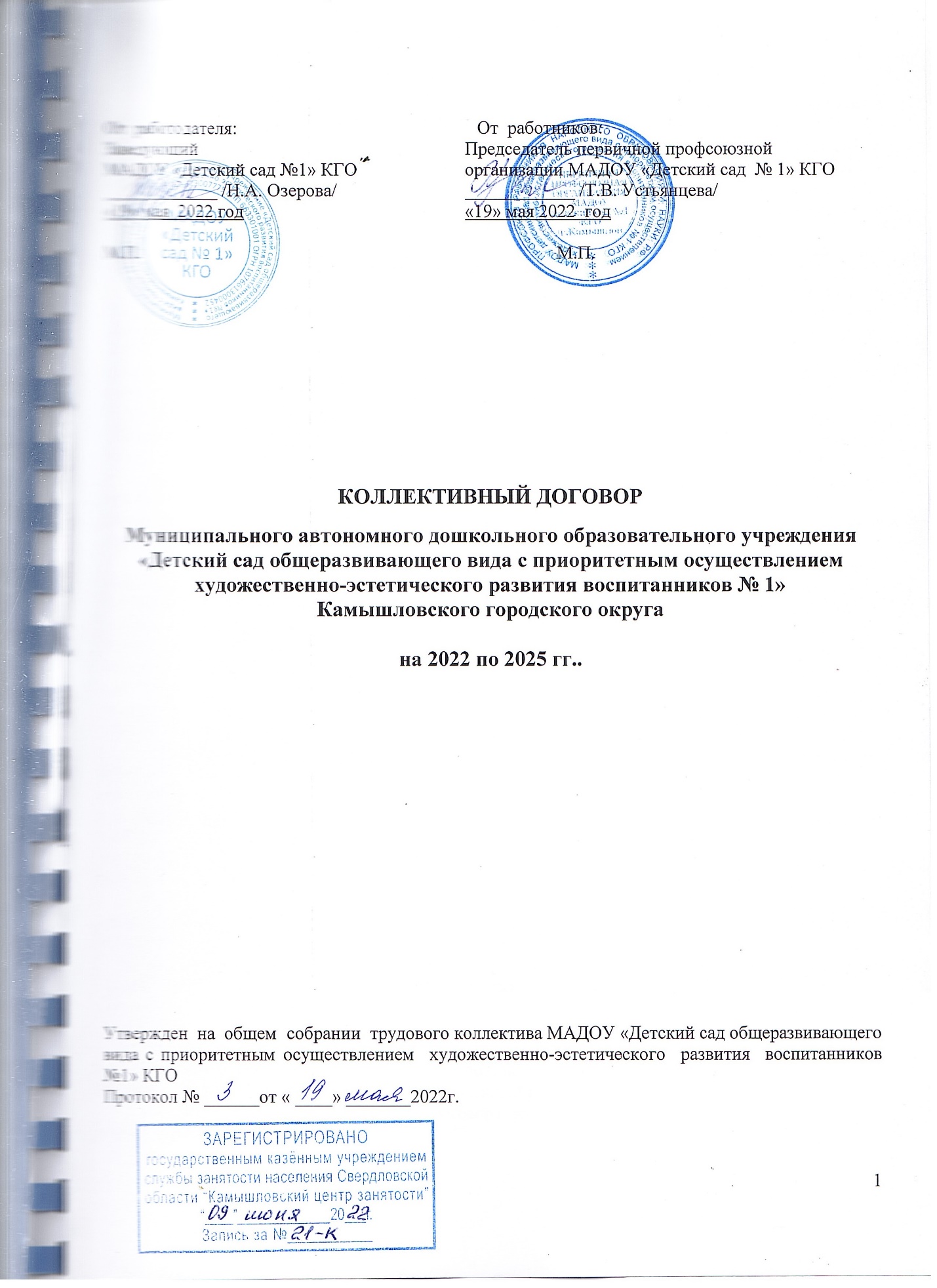 От  работодателя:                                                          от  работников :КОЛЛЕКТИВНЫЙ ДОГОВОРМуниципального  автономного  дошкольного  образовательного  учреждения  « Детский  сад  общеразвивающего  вида  с приоритетным  осуществлением  художественно-эстетического  развития  воспитанников № 1» Камышловского  городского  округа    на  2022  по   2025 г.г.Утвержден  на  общем   собрании  трудового  коллектива МАДОУ « Детский сад общеразвивающего  вида  с  приоритетным осуществлением  художественно-эстетического  развития  воспитанников №1»КГО Протокол № ______от « ____» _______2022г.2022 годРаздел 1. Общие положенияНастоящий коллективный договор заключен в целях обеспечения соблюдения социальных и трудовых гарантий работников  муниципального автономного дошкольного образовательного учреждения «Детский сад общеразвивающего вида с приоритетным  осуществлением  художественно-эстетического  развития  воспитанников  № 1» Камышловского городского округа (далее Учреждение),  создания благоприятных условий деятельности Учреждения, направленных на повышение социальной защищенности работников, а также в целях взаимной ответственности сторон и выполнения требований законодательства о труде.Настоящий коллективный договор является правовым актом, регулирующим социально-трудовые отношения между работодателем и работниками Учреждения. 	1.1. Сторонами настоящего коллективного договора являются Муниципального  автономного  дошкольного  образовательного учреждения  «Детский сад общеразвивающего  вида  с приоритетным  осуществлением  художественно-эстетического  развития  воспитанников   № 1» Камышловского городского округа, в лице заведующего Озеровой Н.А. . и работники, интересы которых представляет первичная профсоюзная организация Профсоюза работников народного образования и науки РФ в лице председателя профсоюзной организации Муниципального  автономного  дошкольного  образовательного учреждения  «Детский сад общеразвивающего  вида  с приоритетным  осуществлением  художественно-эстетического  развития  воспитанников   № 1» Камышловского   городского  округа   Устьянцевой Т.В. 	1.2. Предметом настоящего коллективного договора являются дополнительные по сравнению с законодательством положения об условиях труда и его оплаты, гарантии занятости, повышения квалификации и переобучения работников, предоставлении социальных льгот и гарантий работникам.	1.3. Стороны, подписавшие коллективный договор, обязуются  не допускать ситуаций, ухудшающие положение работников по сравнению с действующим законодательством и Соглашением между Министерством образования и молодёжной политики Свердловской области и Свердловской областной организацией Профсоюза работников народного образования и науки Российской Федерации на 2021–2023 г.г. Стороны, подписавшие коллективный договор, обязуются  не допускать ситуаций, ухудшающие положение работников по сравнению с действующим законодательством и Соглашением между Министерством образования и молодёжной политики Свердловской области и Свердловской областной организацией Профсоюза работников народного образования и науки Российской Федерации на 2021–2023 г.г.1.4. Действие коллективного договора распространяется на всех работников учреждения, включая работников, не являющихся членами первичной профсоюзной организации и заключивших трудовой договор о работе по совместительству.1.5. Договор заключен сроком на 3 года, вступает в силу со дня подписания его сторонами и действует не более 3-х лет. За три месяца до окончания установленного срока действия Договора комиссия по ведению переговоров и подготовке проекта коллективного договора рассматривает вопрос о продлении его срока действия или заключении нового коллективного договора.1.6. В течение срока действия коллективного договора любая из сторон имеет право проявить инициативу по проведению коллективных переговоров для дополнения, изменения, продления срока действия или заключения нового коллективного договора.1.7. Коллективный договор сохраняет свое действие в случае изменения структуры, наименования учреждения, расторжения трудового договора  с руководителем учреждения и в других случаях, установленных законодательством.Работодатель обязуется:1.8. Направить в семидневный срок подписанный сторонами коллективный договор с приложениями в орган по труду  для уведомительной регистрации. 1.9. Довести текст коллективного договора до всех работников  и знакомить с ним всех вновь принимаемых работников.Раздел 2. Трудовой договор. Гарантии при заключении и расторжении трудового договора. Обеспечение занятости. Подготовка и переподготовка кадров.2.1. Работодатель обязуется:2.1.1. Оформлять трудовые отношения с работниками, вновь принимаемыми на работу, письменными трудовыми договорами в соответствии со ст.ст. 57, 58, 67 ТК РФ.2.1.2. Не ухудшать положение работников по сравнению с действующим трудовым законодательством и коллективным договором.2.1.3. Предоставлять работникам работу, обусловленную трудовым договором. Не требовать от работников выполнения работ, не обусловленных трудовым договором, кроме случаев, предусмотренных ТК РФ.2.1.4. Извещать работников об изменении условий трудового договора в письменной форме под роспись не позднее, чем за два месяца до их введения. Оформлять изменения условий трудового договора путем заключения соглашений об изменении определенных сторонами условий трудового договора в письменной форме. Извещать работников об изменении условий трудового договора в письменной форме под роспись не позднее, чем за два месяца до их введения. Оформлять изменения условий трудового договора путем заключения соглашений об изменении определенных сторонами условий трудового договора в письменной форме.2.1.5. Устанавливать педагогическим работникам продолжительность рабочего времени (количество часов педагогической работы) не ниже продолжительности рабочего времени (нормы часов педагогической работы за ставку заработной платы), установленной Приказом Минобрнауки РФ от 22.12.2014 г. № 1601. Объём педагогической работы или учебной (преподавательской) работы сверх, либо ниже установленной нормы часов за ставку заработной платы, устанавливать только с письменного согласия работника.2.1.6. Сообщать в письменной форме профсоюзному комитету о принятии решения о сокращении численности или штата работников и о возможном расторжении трудовых договоров с работниками в соответствии с п. 2 ч. 1 ст. 81 ТК РФ не позднее, чем за 2 месяца до начала проведения соответствующих мероприятий, а в случае, если решение о сокращении численности или штата работников может привести к массовому увольнению работников - не позднее, чем за 3 месяца до начала проведения соответствующих мероприятий (ст. 82 ТК РФ). Увольнение считается массовым в случае, если увольнению подлежат 10 и более процентов работников течение 90 календарных дней в учреждении (п. 4.1.1. Соглашения между Министерством образования и молодёжной политики Свердловской области и Свердловской областной организацией Профсоюза работников народного образования и науки Российской Федерации на 2021 - 2023 г.г.).В случае ликвидации Учреждения уведомление должно содержать социально-экономическое обоснование.2.1.7. Не допускать необоснованного сокращения рабочих мест, нарушения правовых гарантий работников при реорганизации, ликвидации учреждения. Принимать решения о высвобождении работников в строгом соответствии с действующим законодательством, соглашениями и коллективным договором.2.1.8. Высвобождаемым работникам предоставляются гарантии и компенсации, предусмотренные действующим законодательством при сокращении численности или штата (ст. 178, 180 ТК РФ), а также преимущественное право приёма на работу при появлении вакансий. 2.1.9. Увольнение работников, являющихся членами профсоюза, по основаниям, предусмотренным пунктами 2, 3 или 5 части первой статьи 81 Трудового Кодекса РФ, производить только с учетом мнения профсоюзного комитета. При принятии решения о возможном расторжении трудового договора в соответствии с пунктами 2, 3 или 5 части первой статьи 81 ТК РФ с работником, являющимся членом Профсоюза, работодатель направляет в профком проект приказа, а также копии документов, являющихся основанием для принятия указанного решения.2.1.10. В случае возникновения необходимости сокращения штата ограничивать или временно прекращать прием новых работников.2.1.11. Предоставлять работникам, предупрежденным об увольнении в связи с ликвидацией организации или в связи с сокращением численности (штата) работников, не менее 2 часов в неделю с сохранением заработной платы для поиска работы (за счет средств от приносящей доход деятельности).2.1.12. Обеспечить право работников на подготовку и дополнительное профессиональное образование (ст. 197 ТК РФ).2.1.13. Обеспечить получение дополнительного профессионального образования работников, а также возможность опережающей переподготовки высвобождаемых работников до наступления срока расторжения трудового договора.2.1.14. Ежегодно предусматривать выделение средств на профессиональную подготовку, переподготовку и повышение квалификации работников.Обеспечить повышение квалификации работников в соответствии с графиком предусматривая обязательное повышение квалификации не реже одного раза в 3 года для каждого педагогического работника (с учётом оплаты командировочных расходов).2.1.15. В случае направления работника на профессиональную подготовку, переподготовку или повышение квалификации с отрывом от работы сохранять за ним место работы (должность) и среднюю заработную плату по основному месту работы.2.1.16. В первоочередном порядке на повышение квалификации направлять педагогов, у которых срок действия квалификационной категории истекает в следующем календарном году.2.1.17. Предоставлять гарантии и компенсации работникам, совмещающим работу с успешным обучением в организациях высшего образования по программам бакалавриата, специалитета или магистратуры, профессионального образования по очно-заочной форме обучения, при получении ими образования соответствующего уровня впервые в порядке, предусмотренном ст. 173 – 176 ТК РФ.2.1.18. Предоставлять гарантии и компенсации работникам, совмещающим работу с получением высшего образования - подготовки кадров высшей квалификации, при получении ими образования соответствующего уровня впервые в порядке, предусмотренном ст. 173.1 ТК РФ.2.1.19. Предоставлять за счёт внебюджетных источников в соответствии с Порядком распределения средств от приносящей доход деятельности также гарантии и компенсации, предусмотренные ст. 173 – 176 ТК РФ, работникам, получающим профессиональное образование соответствующего уровня не впервые, если обучение осуществляется по профилю деятельности учреждения по направлению работодателя.2.2.	Стороны договорились:2.2.1. Совместно разрабатывать программы (планы) обеспечения занятости.2.2.2. Преимущественное право на оставление на работе при сокращении численности или штата работников при равной производительности труда и квалификации дополнительно к лицам, указанным в ст. 179 ТК РФ, имеют также- лица предпенсионного возраста (за пять лет до пенсии);- лица, проработавшие в учреждении свыше пятнадцати лет;- одинокие матери и отцы, воспитывающие детей до 16 лет;- родители, воспитывающие детей инвалидов до 18 лет;- награждённые государственными наградами в связи с педагогической деятельностью;- председатель первичной профсоюзной организации;- молодые специалисты, имеющие трудовой стаж не менее одного года;- работники, совмещающие работу с обучением в профессиональных образовательных организациях и образовательных организациях высшего образования по своему профилю работы, независимо от того, за чей счет они обучаются.2.2.3. Педагогическим работникам, которым до досрочного назначения трудовой пенсии в связи с педагогической деятельностью осталось менее двух лет, педагогическая нагрузка устанавливается в размере не меньше, чем за одну ставку заработной платы при наличии соответствующей учебной нагрузки в образовательном учреждении.2.2.4. Организовать работу совместной комиссии по работе с молодыми специалистами – выпускниками образовательных организаций высшего и среднего профессионального образования, имеющими стаж работы по специальности до 5-ти лет, с целью оказания помощи в их профессиональном становлении и в решении социальных проблем.2.2.5. Вносить в трудовые книжки работников записи о награждении работников профсоюзными наградами в порядке, определённом правилами внутреннего трудового распорядка.2.3. Первичная профсоюзная организация обязуется:2.3.1. Представлять и защищать права и интересы членов Профсоюза по вопросам индивидуальных трудовых и связанных с трудом отношений, коллективные права и интересы работников, а также осуществлять контроль за соблюдением указанных прав.2.3.2. Сохранять работника – члена Профсоюза, после увольнения в связи с сокращением численности или штата работников организации, на профсоюзном учёте в первичной профсоюзной организации в течение 6 месяцев после увольнения, со всеми правами и обязанностями члена Профсоюза.2.4.	Работники обязуются: 2.4.1. Добросовестно исполнять свои трудовые обязанности, возложенные на него трудовым договором и должностной инструкцией .2.4.2. Соблюдать Правила внутреннего трудового распорядка (Приложение № 1), установленный режим труда,  трудовую дисциплину, соблюдать требования по охране труда и обеспечению безопасности труда, бережно относиться к имуществу работодателя (в том числе к имуществу третьих лиц, находящемуся у работодателя, если работодатель несет ответственность за сохранность этого имущества) и других работников;2.4.3.Незамедлительно сообщить работодателю о возникновении ситуации, представляющей угрозу жизни и здоровью людей, сохранности имущества работодателя (в том числе имущества третьих лиц, находящегося у работодателя, если работодатель несет ответственность за сохранность этого имущества).2.4.5. Соблюдать устав и иные локальные акты  Учреждения.2.4.6. Подтверждать соответствие занимаемой должности и квалификационной категории в соответствии с Порядком о проведении аттестации педагогических работников;2.4.7.Периодически проходить медицинское обследование и санитарно-гигиеническое обучение; 2.4.8. Соблюдать нормы служебной этики,  должностные инструкции, порядок обращения со служебной информацией, не совершать действий, затрудняющих работу Учреждения , а также приводящих к подрыву его авторитета.Раздел 3. Рабочее время и время отдыха3.1.	Работодатель обязуется:3.1.1. Устанавливать время начала и окончания работы в соответствии с Правилами внутреннего трудового распорядка (Приложение № 1).3.1.2. Для Работников Учреждения  устанавливается 5-дневная непрерывная рабочая неделя с двумя  выходными  днями  (воскресенье, суббота)  в неделю (ст. 100 ТК РФ).Продолжительность рабочего времени – не более 40 часов в неделю, и сокращенную продолжительность рабочего времени для отдельных категорий работников:- в возрасте до 16 лет - не более 24 часов в неделю;- в возрасте от 16 до 18 лет – не более 35 часов в неделю;- педагогических работников - не более 36 часов в неделю (ст. 333 ТК РФ), 3.1.3. Устанавливать педагогическим работникам конкретную продолжительность рабочего времени в соответствии с Приказом Минобрнауки РФ от 22.12.2014 г. № 1601 «О продолжительности рабочего времени (нормах часов педагогической работы за ставку заработной платы) педагогических работников и о порядке определения учебной нагрузки педагогических работников, оговариваемой в трудовом договоре».3.1.4. В обязательном порядке устанавливать неполный рабочий день или неполную рабочую неделю по соглашению сторон трудового договора по просьбе беременных женщин, одного из родителей (опекуна, попечителя), имеющего ребёнка в возрасте до 14 лет (ребёнка-инвалида в возрасте до 18 лет), а также лиц, осуществляющих уход за больным членом семьи в соответствии с медицинским заключением.3.1.5. Привлекать работников к сверхурочным работам только в исключительных случаях, предусмотренных законодательством, по согласованию с профкомом (ст. 99 ТК РФ), кроме случаев, предусмотренных ч. 3 ст. 99 ТК РФ. Переработка рабочего времени сотрудников, вследствие неявки сменяющего работника,  осуществляемая по инициативе работодателя за пределами рабочего времени, установленного графиками работ, является сверхурочной работой. Сверхурочная работа оплачивается за первые два часа работы не менее чем в полуторном размере, за последующие часы – в двойном размере.3.1.6.  Привлекать работников учреждения к работе в выходные и нерабочие праздничные дни только с их письменного согласия в случае необходимости выполнения заранее непредвиденных работ, от срочного выполнения которых зависит в дальнейшем нормальная работа организации в целом или ее отдельных структурных подразделений. 3.1.7.Привлекать работников к работе в выходные и нерабочие праздничные дни без их согласия только в случаях, предусмотренных ст.113 ТК РФ по письменному распоряжению работодателя. Оплачивать работу в выходной и нерабочий праздничный день не менее чем в двойном размере, в порядке, предусмотренном ст. 153 ТК РФ, либо, по желанию работника, предоставлять ему другой день отдыха.3.1.8. Привлекать работников учреждения к выполнению работы, не предусмотренной трудовым договором, только по письменному распоряжению работодателя с письменного согласия работника и с дополнительной оплатой труда.3.1.9. Предоставлять ежегодный оплачиваемый отпуск всем работникам в течение календарного года в соответствии со ст. 114, 122 ТК РФ. Очередность отпусков устанавливать в соответствии с графиком отпуском по согласованию с профсоюзным комитетом не позднее, чем за две недели до наступления календарного года. 3.1.10. При составлении графика отпусков обеспечить установленное законодательством право отдельных категорий работников на предоставление отпусков по их желанию в удобное для них время: - женщине перед отпуском по беременности и родам или непосредственно после него либо по окончании отпуска по уходу за ребенком (ст. 260 ТК РФ);- работникам в возрасте до восемнадцати лет (ст. 267 ТК РФ);- лицам, награждённым нагрудным знаком «Почетный донор России»- в других случаях, предусмотренных Трудовым кодексом РФ и иными федеральными законами.3.1.11. Оплату отпуска производить не позднее, чем за три дня до его начала (ст.136 ТК РФ). В случае нарушения сроков выплаты отпускных, по письменному заявлению работника переносить ежегодный оплачиваемый отпуск на другой срок, согласованный с работником (ч. 2 ст. 124 ТК РФ).3.1.12. Предоставлять педагогическим работникам по их заявлениям не реже чем через каждые 10 лет непрерывной педагогической длительный отпуск сроком до одного года (ст. 335 ТК РФ), порядок предоставления которого определяется Приказом Минобрнауки РФ от 31.05.2016 г. № 644 «Об утверждении Порядка предоставления педагогическим работникам организаций, осуществляющих образовательную деятельность, длительного отпуска сроком до одного года» .3.1.13. В летний период, а также в период отмены учебных занятий учебно-вспомогательный и обслуживающий персонал Учреждения  может привлекаться к выполнению хозяйственных работ, не требующих специальных знаний, в пределах установленной им продолжительности рабочего времени (Трудовой кодекс РФ ст.72.2).3.2.	Стороны договорились:3.2.1. Режим рабочего времени в учреждении определяется:правилами внутреннего трудового распорядка, утверждёнными работодателем по согласованию с профсоюзным комитетом (Приложение №1);другими локальными нормативными актами, утверждёнными работодателем по согласованию с профсоюзным комитетом.3.2.2. Работодатель обязан на основании письменного заявления работника предоставить работнику отпуск без сохранения заработной платы в следующих случаях: рождения ребенка, регистрации брака, смерти близких родственников - до пяти календарных дней. По семейным обстоятельствам и другим уважительным причинам работнику по его письменному заявлению может быть предоставлен отпуск без сохранения заработной платы, продолжительность которого определяется по соглашению между работником и работодателем.3.3. Предоставлять  отпуск  с сохранением заработной платы при:  - юбилейной дате работника  в рабочий день в 55, 60  лет для женщины и 60, 65 для мужчин.3.4. Для педагогических и иных работников, выполняющих свои обязанности непрерывно в течение рабочего дня, для которых перерыв для приема пищи не устанавливается, обеспечивается возможность приема пищи в течение рабочего времени одновременно вместе с обучающимися или отдельно. Для приема пищи отводится специальное , оборудованное помещение. Раздел 4. Оплата и нормирование труда4.1. Стороны договорились:4.1.1. Работодатель разрабатывает и принимает по согласованию с профсоюзным комитетом:Положение об оплате труда, которым устанавливаются размеры окладов (должностных окладов), ставок заработной платы работников и повышающие коэффициенты к ним, включающее также следующие разделы:раздел о выплатах компенсационного характера и доплатах за дополнительные виды работ;раздел о выплатах стимулирующего характера.Размеры окладов (должностных окладов), ставок заработной платы, устанавливаются исходя из требований ст. 129 ТК РФ на основе отнесения должностей к соответствующим профессиональным квалификационным группам, утвержденным Приказом Минздравсоцразвития РФ от 05.05.2008 г. № 216н «Об утверждении профессиональных квалификационных групп должностей работников образования».Учреждение в пределах имеющихся у него средств на оплату труда самостоятельно определяет по согласованию с выборным профсоюзным органом размеры окладов (должностных окладов), ставок заработной платы, а также размеры стимулирующих и иных выплат без ограничения их максимальными размерами в соответствии с Примерным положением, утвержденным постановлением Главы Камышловского городского  округа.4.1.2. Положение об оказании материальной помощи, положение о порядке формирования и использования средств от приносящей доход деятельности, положение о комиссии по стимулированию работников образовательной организации. Локальный, нормативный акт, устанавливающий ежегодно объем учебной нагрузки педагогических работников, выполняющих учебную (преподавательскую) работу.4.1.3. В состав комиссий по премированию (стимулированию), по распределению учебной нагрузки,  входит представитель выборного профсоюзного органа. В целях объективного рассмотрения вопросов, исключения конфликта интересов, в состав указанных комиссий не включается руководитель организации и главный бухгалтер.4.1.4. Все Положения не  являются приложениями к коллективному договору.4.1.5. Заработная плата выплачивается Работникам за текущий месяц не реже, чем каждые полмесяца в денежной форме в рублях, путем перечисления денежных средств на лицевые счета каждого Работника для перевода на пластиковую  карту банка России. Днями выплаты заработной платы являются: 1 и 15 числа текущего месяца. 4.1.6. При выплате заработной платы Работнику вручается расчетный листок с указанием:- составных частей заработной платы, причитающейся ему за соответствующий период; - о размерах иных сумм, начисленных работнику, в том числе денежной компенсации за нарушение работодателем установленного срока соответственно выплаты заработной платы, оплаты отпуска, выплат при увольнении и (или) других выплат, причитающихся работнику; - размеров и оснований произведенных удержаний; - общей денежной суммы, подлежащей  к выплате .Форма расчетного листка утверждается работодателем с учетом мнения представительного органа работников в порядке, (статья 372 ТК РФ). 4.1.7.  Заработная плата исчисляется в соответствии с трудовым законодательством и включает в себя: - ставки заработной платы, оклады (должностные оклады); - доплаты и надбавки компенсационного характера: за работу в условиях, отклоняющихся от нормальных (при выполнении работ различной квалификации, совмещении профессий (должностей), сверхурочной работе, работе в ночное время, выходные и нерабочие праздничные дни и при выполнении работ в других условиях, отклоняющихся от нормальных); - выплаты стимулирующего характера. 4.1.8. Оплата труда Работников в ночное время (с 22 часов до 6 часов) производится в повышенном размере, но не ниже 35 процентов часовой тарифной ставки (части оклада (должностного оклада), рассчитанного за час работы) за каждый час работы в ночное время. 4.1.9. Для расчета средней заработной платы учитываются все предусмотренные системой оплаты труда виды выплат, применяемые у соответствующего Работодателя независимо от источников этих выплат. При любом режиме работы расчет средней заработной платы Работника производится исходя из фактически начисленной ему заработной платы и фактически отработанного им времени за 12 календарных месяцев, предшествующих периоду, в течение которого за Работником сохраняется средняя заработная плата. При этом календарным месяцем считается период с 1-го по 30-е (31-е) число соответствующего месяца включительно (в феврале - по 28-е (29-е) число включительно). 4.1.10. Изменение условий оплаты труда, предусмотренных трудовым договором, осуществляется при наличии следующих оснований: - при присвоении квалификационной категории: со дня вынесения решения аттестационной комиссией; - при изменении (увеличении) продолжительности стажа работы в  Учреждении  (выслуга лет); - при присвоении почетного звания: со дня присвоения почетного звания уполномоченным органом; - при переводе на другую должность; - при изменении специфики работы. 4.1.11.  Порядок и условия распределения стимулирующих выплат определяются в соответствии с Положением о об оплате труда  .  4.1.12. При увеличении расходов на оплату труда за счет средств областного  и местного бюджетов, в первую очередь, производится индексация заработной платы работников при обязательном условии наличия (сохранения) в фонде оплаты труда стимулирующей части в размере не более 30 процентов. В первую очередь индексации подлежат размеры окладов (должностных окладов, ставок заработной платы) работников. 4.1.13. В периоды отмены (приостановки) занятий (деятельности организации по реализации образовательной программы, присмотру и уходу за детьми) для обучающихся в отдельных группах либо в целом по организации по санитарно-эпидемиологическим, климатическим и другим основаниям являются рабочим временем педагогических работников и иных работников. В эти периоды педагогические работники и иные работники привлекаются к выполнению работ в порядке и на условиях, предусмотренных для режима рабочего времени работников организации в каникулярное время. Педагогические работники в каникулярное время выполняют педагогическую (в том числе методическую и организационную) работу, связанную с реализацией образовательной программы, в пределах нормируемой части их педагогической работы (установленного объёма учебной (тренировочной) нагрузки (педагогической работы), определённой им до начала каникулярного времени.4.1.14. Заработная плата работников организаций (без учета премий и иных выплат стимулирующего характера) при изменении системы оплаты труда не может быть меньше заработной платы (без учета премий и иных выплат стимулирующего характера), выплачиваемой работникам до ее изменения, при условии сохранения объема трудовых (должностных) обязанностей работников и выполнения ими работ той же квалификации 4.1.15.  В случае простоя по причинам, не зависящим от работодателя и работника, Работодатель выплачивает заработную плату в размере не менее 2/3 тарифной ставки, оклада (должностного оклада), рассчитанных пропорционально времени простоя, а по вине работодателя – не менее 2/3 средней заработной платы работника. 4.1.16. В случае приостановки деятельности образовательного учреждения по предписаниям органов Роспотребнадзора, органов пожарного надзора, заработная плата работникам выплачивается в размере среднего заработка.4.1.17. За работниками, участвовавшими в забастовке из-за невыполнения коллективных договоров и соглашений по вине работодателя или учредителя, сохраняется заработная плата в полном размере4.1.18. Установить доплату педагогам за оказание консультативной, методической и практической помощи молодым педагогам (наставничество) в размере не менее 10 % оклада (должностного оклада), ставки согласно Положению об оплате труда работников.4.1.19. При совмещении профессий (должностей), расширении зон обслуживания, увеличении объёма работы, исполнении обязанностей временно отсутствующего работника без освобождения от работы, определенной трудовым договором, заработная плата работнику за выполнение нормы труда по основной должности выплачивается в размере не ниже минимального размера оплаты труда (минимальной заработной платы, установленной в Свердловской области).4.2. Работодатель обязуется:4.2.1. Устанавливать оклады (должностные оклады), ставки заработной платы педагогическим работникам в размере не ниже установленных Правительством Свердловской области минимальных окладов (ставок заработной платы).4.2.2. Устанавливать педагогическим работникам в трудовом договоре продолжительность рабочего времени (количество часов педагогической работы) не менее нормы часов за 1 ставку заработной платы, определённую в соответствии со ст. 333 ТК РФ Приказом Минобрнауки РФ от 22.12.2014 г. № 1601 «О продолжительности рабочего времени (нормах часов педагогической работы за ставку заработной платы) педагогических работников и о порядке определения учебной нагрузки педагогических работников, оговариваемой в трудовом договоре».4.2.3. Обеспечивать своевременную выдачу каждому работнику расчетного листа (ст.136 ТК РФ).4.2.4. Производить оплату труда за работу за пределами нормальной продолжительности рабочего времени, в ночное время, в выходные и нерабочие праздничные дни в соответствии с законодательством.Размер повышения оплаты труда за работу в ночное время (с 22 часов до 6 часов) составляет 35 процентов часовой тарифной ставки (оклада (должностного оклада), рассчитанного за час работы) за каждый час работы в ночное время. Расчет части оклада (должностного оклада), ставки заработной платы за час работы определяется путем деления оклада (должностного оклада), ставки заработной платы работника на среднемесячное количество рабочих часов в соответствующем календарном году в зависимости от установленной работнику продолжительности рабочей недели.В соответствии с Постановлением Конституционного Суда Российской Федерации от 07.12.2017 № 38-П районный коэффициент к заработной плате не включается в состав минимального размера оплаты труда (минимальной заработной платы в субъекте Российской Федерации).В соответствии с Постановлением Конституционного Суда Российской Федерации от 11.04.2019 № 17-П повышенная оплата сверхурочной работы, работы в ночное время, выходные и нерабочие праздничные дни не включается в состав заработной платы (части заработной платы) работника, не превышающей минимального размера оплаты труда (минимальной заработной платы в субъекте Российской Федерации).В соответствии с Постановлением Конституционного Суда Российской Федерации от 16.12.2019 № 40-П, дополнительная оплата (доплата) работы, выполняемой в порядке совмещения профессий (должностей) не включается в состав заработной платы (части заработной платы) работника, не превышающей минимального размера оплаты труда (минимальной заработной платы в субъекте Российской Федерации).4.2.5.  Производить выплату заработной платы 2 раза в месяц: 1 и 15 числа.Заработная плата за первую половину месяца начисляется и выплачивается пропорционально отработанному работником времени (фактически выполненной работе).При определении размера выплаты заработной платы за первую половину месяца учитывается оклад (должностной оклад), ставка заработной платы работника за отработанное время, а также надбавки за отработанное время, расчет которых не зависит от оценки итогов работы за месяц в целом, а также от выполнения месячной нормы рабочего времени и норм труда (трудовых обязанностей).Выплаты компенсационного характера, расчет которых зависит от выполнения месячной нормы рабочего времени и возможен только по окончании месяца (за сверхурочную работу, за работу в выходные и нерабочие праздничные дни в соответствии со статьями 152 и 153 ТК РФ производятся при окончательном расчете и выплате заработной платы за месяц.Выплаты стимулирующего характера, начисляемые по результатам выполнения показателей эффективности (оценка которых осуществляется по итогам работы за месяц) производятся при окончательном расчете и выплате заработной платы за месяц в случае, если в настоящем коллективном договоре или локальном нормативном акте определен срок выплаты работникам стимулирующей выплаты за месяц в месяце, следующим за отчетным.4.2.6. При нарушении работодателем срока выплаты заработной платы, оплаты отпуска, выплат при увольнении и (или) других выплат, причитающихся работнику, работодатель в соответствии со ст. 236 ТК РФ, обязан выплатить их с уплатой процентов (денежной компенсации) в размере не ниже 1/150 действующей в это время ключевой ставки Центрального банка РФ от не выплаченных в срок сумм за каждый день задержки начиная со следующего дня после установленного срока выплаты по день фактического расчета включительно, независимо от вины работодателя. 4.2.7. В случае истечения срока действия квалификационной категории по занимаемой должности у педагогических работников, которым до пенсии по возрасту осталось не более одного года, сохранять за ними повышения к окладу, ставке заработной платы, установленные за соответствующую квалификационную категорию, до достижения ими пенсионного возраста.4.2.8. После истечения срока действия квалификационной категории по занимаемой должности сохранять педагогическому работнику повышения к окладу, ставке заработной платы, установленные за соответствующую квалификационную категорию, в течение одного года в следующих случаях:в случае длительной нетрудоспособности (более четырёх месяцев);нахождения в отпуске по беременности и родам, отпуске по уходу за ребенком при выходе на работу;возобновления педагогической деятельности, прерванной в связи с уходом на пенсию по любым основаниям;окончания длительного отпуска в соответствии с пунктом 5 статьи 47 Федерального закона от 29 декабря 2012 года № 273-ФЗ «Об образовании в Российской Федерации»;если работник был призван в ряды Вооружённых сил России;в случае нарушения прав аттестующегося  педагогического работника;в случае увольнения в связи с сокращением численности или штата работников организации;в случае исполнения на освобожденной основе полномочий в составе выборного профсоюзного органа;в случае рассмотрения аттестационной комиссией заявления педагогического работника об аттестации и (или) в период ее прохождения;В случае истечения срока действия квалификационной категории по занимаемой должности у педагогических работников в период действия на территории Свердловской области режима повышенной готовности или чрезвычайной ситуации природного и техногенного характера, который препятствует реализации права педагогических работников на прохождение аттестации в установленном порядке, за ними сохраняются выплаты по повышению размеров должностных окладов, ставок заработной платы, установленные за соответствующую категорию, в течение шести месяцев после истечения действия квалификационной категории. 4.2.9. Устанавливать выпускникам профессиональных образовательных организаций и образовательных организаций высшего образования, получившим соответствующее профессиональное   образование   в   первый раз и трудоустроившимся по специальности в течение года после окончания профессиональной образовательной организации или организации высшего образования (независимо от факта трудоустройства в предыдущем периоде), повышенные на 20 процентов оклады (ставки заработной платы) до установления им квалификационной категории, но не более чем на два года. Указанные повышения образуют новые размеры окладов (должностных окладов), ставок заработной платы.4.2.10. Оплачивать сверхурочную работу в соответствии с ТК РФ: за первые два часа работы не менее чем в полуторном размере, за последующие часы – не менее чем в двойном размере, в том числе работу в детских оздоровительных лагерях, осуществляемую по инициативе работодателя за пределами рабочего времени, установленного графиками работ.Раздел 5. Охрана труда и здоровья.5.1 Работодатель обязуется:5.1.1.Создать безопасные условия труда исходя из комплексной оценки технического и организационного уровня рабочего места, а также исходя из оценки факторов производственной среды и трудового процесса  и обеспечить работников  инструментами, сырьем и материалами(ст. 214 ТК РФ). 5.1.2.  Обеспечить создание и функционирование системы управления охраной труда (далее – СУОТ) в организации (ст. 214, 217  ТК РФ).5.1.3. Обеспечить систематическое выявление опасностей и профессиональных рисков, их регулярный анализ и оценку (ст. 218 ТК РФ), реализацию мероприятий по улучшению условий и охраны труда, режиму труда и отдыха работников в соответствии с трудовым законодательством,  оснащение средствами индивидуальной и  коллективной защиты5.1.4. Обеспечить приобретение и выдачу работникам сертифицированных средств индивидуальной защиты - специальной одежды, специальной обуви и других средств индивидуальной защиты в соответствии с установленными нормами по перечню профессий и должностей в соответствии с Приказом Минтруда России от 09.12.2014 г.№997н и приказом Минздравсоцразвития РФ от 01.09.2010г. № 777н и согласно приложению №  4 (ст. 221 ТК РФ.Обеспечить хранение, ремонт, стирку, сушку, а при необходимости замену ранее выданных средств защиты за счет средств работодателя. Вести карточки бесплатной выдачи средств индивидуальной в соответствии с приказом Минздравсоцразвития РФ от 01.06.2009г. № 290н.5.1.5. Обеспечить бучение по охране труда,  обучение по оказанию первой помощи пострадавшим на производстве, обучение по использованию (применению) средств индивидуальной защиты, инструктаж по охране труда, стажировку на рабочем месте (для определенных категорий работников) и проверку знания требований охраны труда (ст. 219 ТК РФ);5.1.6. Организовать  контроль за состоянием условий труда на рабочих местах, соблюдением работниками требований охраны труда, а также за правильностью применения ими средств индивидуальной и коллективной защиты;5.1.7. В установленные сроки за счет средств работодателя обеспечить  проведение предварительных и периодических медицинских осмотров работников  в соответствии с Приказом Минтруда России № 988н, Минздрава России № 1420н от 31.12.2020 «Об утверждении перечня вредных и (или) опасных производственных факторов и работ, при выполнении которых проводятся обязательные предварительные медицинские осмотры при поступлении на работу и периодические медицинские осмотры» и Приказом Минздрава России от 28.01.2021 № 29н «Об утверждении Порядка проведения обязательных предварительных и периодических медицинских осмотров работников, предусмотренных частью четвертой статьи 213 Трудового кодекса Российской Федерации, перечня медицинских противопоказаний к осуществлению работ с вредными и (или) опасными производственными факторами, а также работам, при выполнении которых проводятся обязательные предварительные и периодические медицинские осмотры»).Обеспечить за счет средств работодателя проведение обязательных психиатрических освидетельствований определенной категории работников в соответствии с Постановлением Правительства РФ от 28.04.1993 г.  № 377, с сохранением за ними места работы и среднего заработка. (ст. 220 ТК РФ);- Предоставлять для прохождения диспансеризации работниками не менее 1 дня с сохранением за ними места работы и среднего заработка 1 раз в 3 года, а лицам, достигшим возраста 40 лет – предоставлять 1 день ежегодно;Предоставить лицам, не достигшим возраста, дающего право на назначение пенсии по старости, в том числе досрочно, в течение пяти лет до наступления такого возраста и работникам, являющимся получателями пенсии по старости или пенсии за выслугу лет, при прохождении диспансеризации  освобождение от работы на два рабочих дня один раз в год с сохранением за ними места работы  и среднего заработка с предоставлением работником справки от  медицинской организации о прохождении  им диспансеризации (ст. 220 ТК РФ); 5.1.8. Проводить расследование и вести учет несчастных случаев на производстве и профессиональных заболеваний, учет и рассмотрение причин и обстоятельств событий, приведших к возникновению микроповреждений (микротравм), в соответствии с Трудовым  Кодексом Российской Федерации (статья 226, 227  ТК РФ)5.1.9. Организовать санитарно-бытовое обслуживание и медицинское обеспечение работников в соответствии с требованиями охраны труда, а также доставку работников, заболевших на рабочем месте, в медицинскую организацию в случае необходимости оказания им неотложной медицинской помощи (ст. 216.3) ТК РФ;5.1.10. Разработать перечень мероприятий для создания условий, отвечающих требованиям по безопасности труда и согласовать их проведение с первичной профсоюзной организацией. Перечень этих мероприятий, сроки, стоимость их осуществления и ответственных должностных лиц определять в ежегодном Соглашении по охране труда (Приложение № 7 ). 5.1.11. Создать совместную комиссию по охране труда администрации и профсоюзной организации на паритетной основе (Приказ Минтруда России от 22.09.2021 N 650н "Об утверждении примерного положения о комитете (комиссии) по охране труда".5.1.12. Осуществлять совместно с профкомом контроль состояния условий и охраны труда, выполнения соглашения по охране труда, а также проведения административно-общественного контроля.5.1.13. Финансирование мероприятий по улучшению условий и охраны труда работодателями осуществляется в размере не менее 0,2 процента суммы затрат на производство продукции (работ, услуг).5.1.14. Создать комиссию по обучению и проверке знаний по охране труда в количестве не менее трех человек из числа лиц, прошедших обучение по 40-часовой программе (Постановление Министерства труда РФ и Министерства образования РФ от 13.01.2003 г. № 1/29).Проводить инструктаж по охране труда под роспись не реже 1 раза в 6 месяцев, организовать обучение безопасным методам и приёмам выполнения работ и оказания первой помощи пострадавшим со всеми поступающими на работу.Проводить обучение и проверку знаний требований охраны труда работников организации не реже 1 раза в  год (ст. 219 ТК РФ).5.1.15. Обеспечивать работников правилами, инструкциями и другими необходимыми для безопасного выполнения должностных обязанностей нормативными и справочными материалами по охране труда.5.1.16. Обеспечить в соответствии с законодательством проведение вакцинации работников согласно Приказа Минздрава России от 06.12.2021 N 1122н "Об утверждении национального календаря профилактических прививок, календаря профилактических прививок по эпидемическим показаниям и порядка проведения профилактических прививок".5.1.17.  Проводить специальную оценку условий труда (далее – СОУТ) на рабочих местах в соответствии с Федеральным законом «О специальной оценке условий труда» от 28.12.2013г. №426-ФЗ. 5.1.18. Предоставить работникам, занятым на работах с вредными и (или) опасными и иными особыми условиями труда, по результатам СОУТ следующие компенсации:установить повышение оплаты труда работникам, занятым на работах с вредными условиями труда (класс 3.1) в размере 8 процентов тарифной ставки (оклада) (Приложение № 3).5.1.19. Организовать работу по охране и безопасности труда, исходя из результатов специальной оценки условий труда, проводимую в порядке и в сроки, согласованные с выборным профсоюзном органом. 5.1.17.  Обеспечивать доступность представителям Профсоюзной организации (уполномоченному по ОТ) для осуществления контроля за соблюдением работодателем трудового законодательства и иных нормативных правовых актов, содержащих нормы трудового права, выполнением условий коллективного договора, соглашения по охране труда. 5.2. Первичная профсоюзная организация обязуется:5.2.1. Организовывать физкультурно-оздоровительные мероприятия.5.2.2. Осуществлять постоянный контроль соблюдения трудового законодательства по охране труда и обеспечения безопасных условий труда силами уполномоченного по охране труда и совместной комиссии по охране труда. Два раза в год подводить итоги выполнения Соглашения по охране труда.5.2.3. Участвовать в организации обучения работников по охране труда.5.2.4. Регулярно заслушивать на заседаниях профкома уполномоченного по охране труда, готовить соответствующие предложения по улучшению условий труда для должностных лиц, ответственных за охрану труда.5.2.5. Участвовать в расследовании несчастных случаев, в том числе микротравм.5.2.6. Принимать участие в подготовке учреждения к новому учебному году и в работе в комиссии по приемке образовательного учреждения.5.2.7. Ходатайствовать при необходимости перед вышестоящими профсоюзными органами о выделении дополнительных путёвок в санаторий – профилакторий «Юбилейный5.3. Работники обязуются:5.3.1. Соблюдать требования охраны труда (статья 215 ТКРФ);5.3.2. Правильно использовать производственное оборудование, инструменты, сырье и материалы, применять технологию;5.3.3. Следить за исправностью используемых оборудования и инструментов в пределах выполнения своей трудовой функции;5.3.4.Использовать и правильно применять средства индивидуальной и коллективной защиты;5.3.5.Проходить в установленном порядке обучение по охране труда, в том числе обучение безопасным методам и приемам выполнения работ, обучение по оказанию первой помощи пострадавшим на производстве, обучение по использованию (применению) средств индивидуальной защиты, инструктаж по охране труда, стажировку на рабочем месте (для определенных категорий работников) и проверку знания требований охраны труда;5.3.6.Незамедлительно поставить в известность своего непосредственного руководителя о выявленных неисправностях используемых оборудования и инструментов, нарушениях применяемой технологии, несоответствии используемых сырья и материалов, приостановить работу до их устранения;5.3.7.Немедленно извещать своего непосредственного или вышестоящего руководителя о любой известной ему ситуации, угрожающей жизни и здоровью людей, о нарушении работниками и другими лицами, участвующими в производственной деятельности работодателя, указанными в части второй статьи 227  Трудового Кодекса РФ, требований охраны труда, о каждом известном ему несчастном случае, происшедшем на производстве, или об ухудшении состояния своего здоровья, в том числе о проявлении признаков профессионального заболевания, острого отравления; 5.3.8. Проходить обязательные предварительные и периодические  медицинские осмотры, другие обязательные медицинские осмотры и обязательные психиатрические освидетельствования, а также внеочередные медицинские осмотры по направлению работодателя, и (или) в соответствии с нормативными правовыми актами, и (или) медицинскими рекомендациями.5.4. Работники имеют право на:5.4.1. Рабочее место, соответствующее требованиям охраны труда;5.4.2. Обязательное социальное страхование от несчастных случаев на производстве и профессиональных заболеваний;5.4.3. Получение достоверной информации от работодателя, об условиях и охране труда на рабочем месте, о существующих профессиональных рисках и их уровнях, а также о мерах по защите от воздействия вредных и (или) опасных производственных факторов (статья 216.2. ТК РФ); Отказ от выполнения работ в случае возникновения опасности для его жизни и здоровья вследствие нарушения требований охраны труда до устранения такой опасности, за исключением случаев, предусмотренных федеральными законами5.4.4. Обеспечение  санитарно-бытовым обслуживанием (Статья 216.3. ТК РФ);5.4.5.Обеспечение в соответствии с требованиями охраны труда за счет средств работодателя средствами коллективной и индивидуальной защиты и смывающими средствами, прошедшими подтверждение соответствия в установленном законодательством Российской Федерации о техническом регулировании порядке;5.4.6. Обучение  по охране труда за счет средств работодателя (Статья 219. ТК РФ);;5.4.7. Дополнительное профессиональное образование или профессиональное обучение за счет средств работодателя в случае ликвидации рабочего места вследствие нарушения работодателем требований охраны труда;5.4.8. Гарантии и компенсации в связи с работой с вредными и (или) опасными условиями труда, включая медицинское обеспечение, в порядке и размерах не ниже установленных Трудовым кодексом РФ, другими федеральными законами и иными нормативными правовыми актами Российской Федерации либо коллективным договором, трудовым договором.5.4.9. Обращение о проведении проверки условий и охраны труда на его рабочем месте федеральным органом исполнительной власти, уполномоченным на осуществление федерального государственного контроля (надзора) за соблюдением трудового законодательства и иных нормативных правовых актов, содержащих нормы трудового права, органами исполнительной власти, осуществляющими государственную экспертизу условий труда, а также органами профсоюзного контроля за соблюдением трудового законодательства и иных актов, содержащих нормы трудового права;5.4.10.Обращение в органы государственной власти Российской Федерации, органы государственной власти субъектов Российской Федерации и органы местного самоуправления, к работодателю, в объединения работодателей, а также в профессиональные союзы, их объединения и иные уполномоченные представительные органы работников по вопросам охраны труда;5.4.11.личное участие или участие через своих представителей в рассмотрении вопросов, связанных с обеспечением безопасных условий труда на его рабочем месте, и в расследовании происшедшего с ним несчастного случая на производстве или профессионального заболевания, а также в рассмотрении причин и обстоятельств событий, приведших к возникновению микроповреждений (микротравм);5.4.12.внеочередной медицинский осмотр в соответствии с нормативными правовыми актами и (или) медицинскими рекомендациями с сохранением за ним места работы (должности) и среднего заработка на время прохождения указанного медицинского осмотра.Раздел 6. Социальные гарантии.6.1. Стороны договорились:6.1.1. По согласованию с профсоюзным комитетом ходатайствовать перед городским (районным) комитетом Профсоюза о выделении путевок работникам в областной санаторий-профилакторий «Юбилейный» (при наличии возможности - в другие санатории – профилактории). 6.1.2. В случае участия работников в областных, городских, районных спортивных соревнованиях (спартакиадах), конкурсах по охране труда они освобождаются от работы на время участия в соревнованиях (конкурсах) с сохранением среднего заработка.6.1.3. При увольнении работников, на которых в связи с работой воздействовали вредные производственные факторы, дающие право в дальнейшем на какие-либо льготы, в том числе на досрочное назначение пенсии в связи с особыми условиями труда, таким работникам выдаётся заверенная копия карты аттестации рабочих мест или карты специальной оценки условий труда за всё время работы в соответствующих условиях.6.2. Работодатель обязуется:6.2.1. Предоставлять работникам при выделении им путёвки в санатории-профилактории дни для лечения по данной путёвке (без нарушения образовательного процесса). По желанию работника указанные дни предоставляются в счёт ежегодного оплачиваемого отпуска за соответствующий год либо без сохранения заработной платы.Работник может проходить лечение в государственном автономном учреждении Свердловской области «Санаторий-профилакторий «Юбилейный» без прерывания трудовой деятельности, на основании соглашения с работодателем о временной дистанционной работе, организуя учебные занятия в дистанционном режиме, если это не приводит к нарушению образовательного процесса.6.3. Первичная профсоюзная организация обязуется:6.3.1. Организовывать культурно-просветительную и физкультурно-оздоровительную работу с работниками учреждения – членами Профсоюза и членами их семей (коллективные походы в кино, театр, туристические поездки и т.д.).6.3.2. Оказывать консультативную помощь работникам – членам Профсоюза, желающим стать участниками программ и подпрограмм, направленных на обеспечение граждан жильём.6.3.3. Оказывать консультативную помощь работникам – членам Профсоюза при составлении, изменении трудовых договоров и дополнительных соглашений к ним и представлять их интересы в отношениях с работодателем в случае нарушения их законных прав.6.3.4. Вести контроль педагогического стажа работников – членов Профсоюза, дающего право на досрочное назначение трудовой пенсии по старости.6.3.5. Оказывать материальную помощь работникам – членам Профсоюза в установленном в Профсоюзе порядке.6.3.6. Ходатайствовать перед вышестоящими профсоюзными органами о премировании работников – членов Профсоюза в установленном в Профсоюзе порядке. 	Раздел 7. Гарантии деятельности профсоюзной организации.7.1.	Работодатель обязуется:7.1.1. Соблюдать права и гарантии деятельности первичной профсоюзной организации согласно Трудовому кодексу РФ, Федеральному закону «О профессиональных союзах, их правах и гарантиях деятельности». В состав наблюдательного совета от работников включается представитель первичной профсоюзной организации (председатель первичной профсоюзной организации).7.1.2. Предоставлять профкому информацию, сведения и разъяснения по социально-трудовым вопросам в соответствии со ст. 17 Федерального закона от 12.01.1996 г. № 10-ФЗ «О профессиональных союзах, их правах и гарантиях деятельности», о планировании и проведении мероприятий по массовому сокращению численности (штатов) работников, по вопросам финансирования учреждения, формирования и использования внебюджетных средств, выплаты заработной платы, премий и надбавок и другим социально-трудовым вопросам, своевременно рассматривать обращения, заявления, требования и предложения профсоюзных органов и давать на них  мотивированные ответы.7.1.3. Беспрепятственно допускать представителей профсоюзной организации во все подразделения учреждения, где работают члены Профсоюза,  для реализации уставных задач и предоставленных профсоюзам прав, в том числе для проверки соблюдения трудового законодательства, проведения независимой экспертизы  условий труда  и обеспечения безопасности работников.7.1.4. На основании личных заявлений работников, являющихся членами Профсоюза, ежемесячно удерживать из заработной платы профсоюзные взносы и перечислять их на расчетный счет профсоюзной организации (районной (городской) организации Профсоюза).7.1.5. Предоставлять профсоюзному комитету первичной профсоюзной организации бесплатно необходимое помещение с оборудованием, отоплением, освещением, уборкой и охраной для работы самого профсоюзного органа и для проведения собраний, а также предоставлять транспортные средства, средства связи, электронную почту и оргтехнику. 7.1.6. Предоставить право представителю профкома участвовать в совещаниях администрации, а также обеспечить представителю профкома свободный доступ к локальным нормативным документам.7.1.7. Предоставлять членам выборных профсоюзных органов на условиях, предусмотренных действующим законодательством, время с сохранением среднего заработка для выполнения общественных обязанностей в интересах коллектива, а также на время их профсоюзной учебы и участия в работе съездов, конференций, пленумов, собраний, созываемых  Профсоюзом.7.1.8. Устанавливать доплаты в размере 20 процентов размера оклада (должностного оклада) работнику, избранному председателем первичной профсоюзной организации, в размере  10  процентов размера оклада (должностного оклада) уполномоченному по охране труда за организацию работы в рамках общественно-государственного управления образовательной организацией из фонда оплаты труда. 7.1.9. Устанавливать условия оплаты труда, проводить аттестацию и тарификацию работников, распределение стимулирующей части фонда оплаты труда и специальную оценку условий труда с обязательным участием профсоюзных органов.7.1.10. Размещать на сайте образовательной организации материалы первичной профсоюзной организации.7.1.11. Хранить письменные заявления работников об удержании с их заработной платы членского профсоюзного взноса и перечислении его на счет профсоюзной организации до минования надобности (увольнения работника, выхода его из Профсоюза).7.1.12.  Предоставлять работникам – молодым специалистам - время для участия в мероприятиях, проводимых городской (районной) организацией Профсоюза и Советом молодых педагогов. Устанавливать рабочее время работникам – молодым специалистам таким образом, чтобы в указанные дни они были свободны от проведения занятий.7.2. Стороны договорились:7.2.1. Выступать партнерами в решении вопросов, касающихся условий и оплаты труда, организации и охраны труда работников, социальных льгот и гарантий, отдыха, жилищно-бытового обслуживания, оказания материальной помощи.7.2.2. Первичная профсоюзная организация в индивидуальных трудовых отношениях представляет и защищает права и интересы работников учреждения – членов Профсоюза в соответствии с полномочиями, предусмотренными Уставом Общероссийского Профсоюза Образования, Федеральным законом от 12.01.1996 г. № 10-ФЗ «О профессиональных союзах, их правах и гарантиях деятельности», Трудовым Кодексом РФ.7.2.3. Члены профкома включаются в состав комиссии учреждения по тарификации, аттестации педагогических работников, аттестации рабочих мест (специальной оценки условий труда), охраны труда, социальному страхованию и других.7.2.4.	Члены профсоюзного комитета, уполномоченные по охране труда профкома, представители профсоюзной организации в создаваемых в организации совместных с работодателем комитетах (комиссиях) освобождаются от основной работы с сохранением среднего заработка для выполнения общественных обязанностей в интересах коллектива работников и на время краткосрочной профсоюзной учебы на условиях, предусмотренных законодательством Российской Федерации, соглашениями, и настоящим коллективным договором .7.2.5. Работодатель по согласованию с профкомом рассматривает следующие вопросы:- расторжение трудового договора с работниками, являющимися членами профсоюза по инициативе работодателя по основаниям, предусмотренным пунктами 2, 3 или 5 части первой статьи 81 ТК РФ;разделение рабочего времени на части (ст. 105 ТК РФ);запрещение работы в выходные и нерабочие праздничные дни (ст. 113 ТК РФ);очередность предоставления отпусков (ст. 123 ТК РФ);массовые увольнения (ст. 180 ТК РФ);утверждение правил внутреннего трудового распорядка (ст.190 ТК РФ);составление графиков сменности (ст. 103 ТК РФ);размеры повышения заработной платы в ночное время (ст. 154 ТК РФ);применение и снятие дисциплинарного взыскания до истечения одного года со дня его применения (ст. 193, 194 ТК РФ);определение форм профессиональной подготовки, переподготовки и повышение квалификации работников, перечень необходимых профессий необходимых профессий и специальностей (ст. 196 ТК РФ);другие вопросы, подлежащие решению по согласованию или с учётом мнения профсоюзного комитета согласно законодательству либо отраслевым или генеральному соглашениям и настоящему коллективному договору.7.2.6. В учреждении устанавливается следующий порядок согласования локальных нормативных актов:1. В случаях, предусмотренных Трудовым кодексом Российской Федерации, другими федеральными законами и иными нормативными правовыми актами, коллективным договором, соглашениями, перед принятием решения работодатель направляет проект локального нормативного акта и обоснование по нему в выборный орган первичной профсоюзной организации (далее – профсоюзный орган).2. Выборный орган первичной профсоюзной организации не позднее пяти рабочих дней со дня получения проекта локального нормативного акта принимает мотивированное решение о его согласовании либо отказе в согласовании и направляет работодателю данное мотивированное решение в письменной форме.3. В случае если выборный орган первичной профсоюзной организации отказал в согласовании локального нормативного акта, либо содержит предложения по его совершенствованию, работодатель может согласиться с ним, либо обязан в течение трех дней после получения мотивированного решения провести консультации с выборным органом первичной профсоюзной организации работников в целях достижения взаимоприемлемого решения.4. При недостижении согласия, возникшие разногласия оформляются протоколом, после чего либо работодатель принимает локальный нормативный акт на тех условиях, которые были согласованы, либо продолжает консультации.7.3. Первичная профсоюзная организация обязуется:7.3.1. Осуществлять контроль за соблюдением работодателем и его представителями законодательства о труде, об охране труда, соглашений, коллективных договоров, других нормативных актов, действующих в образовательном учреждении.Осуществлять защиту трудовых прав и интересов членов Профсоюза. 7.3.2. Вносить предложения по совершенствованию локальных нормативных актов, регулирующих социально - трудовые отношения и вопросы охраны труда.7.3.3. Оказывать бесплатную правовую помощь в решении трудовых и социально-экономических вопросов работникам, являющимся членами Профсоюза, с привлечением специалистов вышестоящих организаций Профсоюза. 7.3.4. При проведении аттестации работников на соответствие занимаемой должности представлять их интересы.7.3.5. Ходатайствовать пред вышестоящими профсоюзными органами об оказании работодателю необходимой консультационной, методической, информационной помощи в случае, если руководитель образовательной организации является членом Профсоюза;7.3.6. Ходатайствовать пред вышестоящими профсоюзными органами об оказании работодателю необходимой помощи по вопросам обжалования действий надзорных органов, которые могут повлечь за собой нарушение прав или законных интересов работников в случае, если руководитель образовательной организации является членом Профсоюза;7.3.7. Ходатайствовать пред вышестоящими профсоюзными органами об оказании материальной помощи членам Профсоюза в соответствии с установленным в Профсоюзе порядком.7.3.8. Содействовать реализации настоящего коллективного договора, снижению социальной напряженности в трудовом коллективе.7.3.9. Доводить до сведения работников и работодателя отдельные нормы действующего трудового законодательства и законодательства по охране труда.7.3.10. Вести контроль педагогического стажа работников – членов Профсоюза, дающего право на досрочное назначение страховой пенсии по старости.7.3.11. Награждать работников - членов Профсоюза премиями и ценными подарками по итогам работы в порядке, установленном выборными профсоюзными органами.7.3.12. Ходатайствовать перед вышестоящими профсоюзными органами, перед муниципальными и государственными органами о награждении работников – членов Профсоюза профсоюзными наградами, муниципальными и государственными наградами за достижения в профсоюзной и в трудовой деятельности, в т.ч. представлять работников – членов Профсоюза к государственным наградам, дающим право на получение звания «Ветеран труда Свердловской области».Раздел 8. Разрешение трудовых споров.8.1. Коллективные трудовые споры разрешаются в порядке, предусмотренном в главе 61 ТК РФ «Рассмотрение и разрешение коллективных трудовых споров». 8.2. Индивидуальные трудовые споры рассматриваются комиссией по трудовым спорам учреждения и разрешаются в порядке, предусмотренном в главе 60 ТК РФ «Рассмотрение индивидуальных трудовых споров».8.3. Работодатель по предложению первичной профсоюзной организации обязуется создать комиссию по трудовым спорам из равного числа представителей работников и работодателя, утвердить ее состав приказом, обеспечить организационно-техническую деятельность комиссии, возможность принятия решений, а также исполнять ее решения.Раздел 9. Заключительные положения.9.1. Контроль за выполнением коллективного договора осуществляется сторонами с созданием комиссии на паритетных условиях, а также органами по труду. При проведении контроля представители сторон обязаны предоставлять друг другу необходимую для этого информацию.9.2. Стороны ежегодно (раз в полугодие) отчитываются о выполнении коллективного договора на собрании (конференции) работников учреждения.9.3. Изменения и дополнения в коллективный договор до истечения срока действия вносятся только по взаимному согласию сторон и утверждаются на общем собрании (конференции) работников.9.4. Работодатель за неисполнение коллективного договора и нарушение его условий несет ответственность в соответствии с законодательством.9.5. Профсоюзная организация за невыполнение обязательств по коллективному договору несет ответственность в соответствии с Уставом профсоюза и законодательством о труде.Приложения к коллективному договоруПравила внутреннего трудового распорядка. (Приложение 1)Перечень профессий и должностей с вредными условиями труда, при работе в которых работники имеют право на  доплату за  условия труда (Приложение 2)Нормы бесплатной выдачи  работникам сертифицированных специальной одеждой, специальной обувью и других средств индивидуальной (Приложение 3) Перечень профессий и должностей  работников, которым предусмотрена выдача смывающих и обезвреживающих средств (Приложение4)Перечень профессий  и должностей, имеющих право на ежегодный основной удлиненный оплачиваемый отпуск (для педагогических работников) (Приложение № 5)Перечень профессий и должностей, для которых обязателен предварительный и периодический медицинский осмотры  (Приложение № 6)Соглашение по охране труда   (Приложение №7).Приложение № 1к коллективному  договору                                                                                                                                                  МАДОУ «Детский сад № 1» КГО Правилавнутреннего трудового распорядка работниковмуниципального автономного дошкольного образовательного учреждения«Детский сад  общеразвивающего  вида  с  приоритетным  осуществлением  художественно-эстетического  развития  воспитанников № 1» Камышловского городского округа1. Общие положения1.1. Настоящие Правила внутреннего трудового распорядка работников муниципального автономного  дошкольного образовательного учреждения «Детский сад общеразвивающего вида  с приоритетным  осуществлением  художественно- эстетического  развития  воспитанников  № 1» Камышловского городского округа (далее – Правила) разработаны в соответствии с Федеральным законом № 273-ФЗ от 29.12.2012 г «Об образовании в Российской Федерации»; Порядком организации и осуществления образовательной деятельности по основным общеобразовательным программам – образовательным программам дошкольного образования, утвержденным приказом Минпросвещения России от 31.07.2020г. № 373; Федеральным законом от 08.05.2010 № 83-ФЗ «О внесении изменений в отдельные законодательные акты Российской Федерации в связи с совершенствованием правового положения государственных (муниципальных) учреждений»; Постановлением Правительства РФ № 466 от 14.05.2015г «О ежегодных основных удлиненных оплачиваемых отпусках"; Гражданским и Трудовым кодексом РФ, Уставом дошкольного образовательного учреждения. Утверждены в соответствии со статьей 190 ТК РФ.1.2. Данные Правила регламентируют порядок приёма, отказа в приеме на работу, перевода, отстранения и увольнения работников детского сада, основные права, обязанности и ответственность сторон трудового договора, режим работы и время отдыха, оплату труда, применяемые к работникам меры поощрения и взыскания, а также другие вопросы регулирования трудовых отношений.1.3. Настоящие Правила способствуют эффективной организации работы трудового коллектива дошкольного образовательного учреждения, рациональному использованию рабочего времени, повышению качества и эффективности труда работников, укреплению трудовой дисциплины.1.4. Данный локальный нормативный акт является приложением к Коллективному договору дошкольного образовательного учреждения.1.5. Правила внутреннего трудового распорядка утверждает заведующий с учётом мнения  профсоюзного комитета, в порядке установленном ст. 372 ТК РФ1.6. Ответственность за соблюдение настоящих Правил едины для всех членов трудового коллектива дошкольного образовательного учреждения.2. Порядок приема, отказа в приеме на работу, перевода, отстранения и увольнения работников 	2.1. Порядок приема на работу	2.1.1. Работники реализуют свое право на труд путем заключения эффективного контракта (далее по тексту - трудового договора) о работе в данном дошкольном образовательном учреждении.	2.1.2. Трудовой договор заключается в письменной форме (ст.57 ТК РФ) путем составления и подписания единого правового документа, отражающего согласованную волю по всем, определенным сторонами, условиям труда работника. Один экземпляр трудового договора хранится в дошкольном образовательном учреждении, другой - у работника.                    2.1.3. При приеме на работу заключение срочного трудового договора допускается только в случаях, предусмотренных статьями 58 и 59 Трудового кодекса Российской Федерации.            2.1.4. При приеме на работу сотрудник обязан предъявить:а) паспорт или иной документ, удостоверяющий личность; б) трудовую книжку и (или) сведения о трудовой деятельности (ст. 66.1 ТК РФ) за исключением случаев, когда работник поступает на работу впервые или на условиях совместительства; в) документ, подтверждающий регистрацию в системе индивидуального (персонифицированного) учета, в том числе в форме электронного документа; г) документ об образовании, квалификации или наличии специальных знаний при поступлении на работу, требующую специальных знаний или специальной подготовки. д) документы воинского учета - для военнообязанных и лиц, подлежащих призыву на военную службуе) справку о наличии (отсутствии) судимости и (или) факта уголовного преследования либо о прекращении уголовного преследования по реабилитирующим основаниям, выданную в порядке и по форме, которые устанавливаются федеральным органом исполнительной власти, осуществляющим функции по выработке и реализации государственной политики и нормативно-правовому регулированию в сфере внутренних дел, - при поступлении на работу, связанную с деятельностью, к осуществлению которой в соответствии с Трудовым кодексом РФ, иным федеральным законом не допускаются лица, имеющие или имевшие судимость, подвергающиеся или подвергавшиеся уголовному преследованиюж) справку о том, является или не является лицо подвергнутым административному наказанию за потребление наркотических средств или психотропных веществ без назначения врача либо новых потенциально опасных психоактивных веществ, которая выдана в порядке и по форме, которые устанавливаются федеральным органом исполнительной власти, осуществляющим функции по выработке и реализации государственной политики и нормативно-правовому регулированию в сфере внутренних дел, - при поступлении на работу, связанную с деятельностью, к осуществлению которой в соответствии с федеральными законами не допускаются лица, подвергнутые административному наказанию за потребление наркотических средств или психотропных веществ без назначения врача либо новых потенциально опасных психоактивных веществ, до окончания срока, в течение которого лицо считается подвергнутым административному наказанию з) иные документы, предусмотренные для отдельных случаев с учетом специфики работы Трудовым кодексом РФ, иными федеральными законами, указами Президента Российской Федерации и постановлениями Правительства Российской Федерации. 2.1.5. При заключении трудового договора впервые работодателем оформляется трудовая книжка (за исключением случаев, если в соответствии с ТК РФ, иным федеральным законом трудовая книжка на работника не оформляется). В случае, если на лицо, поступающее на работу впервые, не был открыт индивидуальный лицевой счет, работодателем представляются в соответствующий территориальный орган Пенсионного фонда Российской Федерации сведения, необходимые для регистрации указанного лица в системе индивидуального (персонифицированного) учета. 2.1.6. Прием на работу без предъявления указанных документов не допускается. Запрещается требовать от лица, поступающего на работу, документы помимо предусмотренных Трудовым кодексом Российской Федерации, иными федеральными законами, указами Президента Российской Федерации и постановлениями Правительства Российской Федерации. 2.1.7. Прием на работу оформляется трудовым договором. Работодатель вправе издать на основании заключенного трудового договора приказ (распоряжение) о приеме на работу. Содержание приказа (распоряжения) работодателя должно соответствовать условиям заключенного трудового договора. 2.1.8. При приеме на работу (до подписания трудового договора) работодатель обязан ознакомить работника под роспись с настоящими Правилами, Уставом, должностной инструкцией, инструкциями по охране труда и пожарной безопасности, иными локальными нормативными актами, непосредственно связанными с трудовой деятельностью работника, коллективным договором.2.1.9. При заключении трудового договора в нем по соглашению сторон может быть предусмотрено условие об испытании работника в целях проверки его соответствия поручаемой работе. Отсутствие в трудовом договоре условия об испытании означает, что работник принят на работу без испытания. В случае, когда работник фактически допущен к работе без оформления трудового договора (часть вторая статьи 67 ТК РФ), условие об испытании может быть включено в трудовой договор, только если стороны оформили его в виде отдельного соглашения до начала работы. В период испытания на работника распространяются положения трудового законодательства и иных нормативных правовых актов, содержащих нормы трудового права, коллективного договора, соглашений, локальных нормативных актов.Испытание при приеме на работу не устанавливается для:беременных женщин и женщин, имеющих детей в возрасте до полутора лет;лиц, не достигших возраста восемнадцати лет;лиц, получивших среднее профессиональное образование или высшее образование по имеющим государственную аккредитацию образовательным программам и впервые поступающих на работу по полученной специальности в течение одного года со дня получения профессионального образования соответствующего уровня;лиц, приглашенных на работу в порядке перевода от другого работодателя по согласованию между работодателями;лиц, заключающих трудовой договор на срок до двух месяцев;иных лиц в случаях, предусмотренных ТК РФ, иными федеральными законами, коллективным договором.2.1.10. Срок испытания не может превышать трех месяцев, а для заместителей заведующего, главного бухгалтера, руководителей филиалов и иных обособленных структурных подразделений учреждения - шести месяцев, если иное не установлено федеральным законом. При заключении трудового договора на срок от двух до шести месяцев испытание не может превышать двух недель. В срок испытания не засчитываются период временной нетрудоспособности работника и другие периоды, когда он фактически отсутствовал на работе.2.1.11. При неудовлетворительном результате испытания работодатель имеет право до истечения срока испытания расторгнуть трудовой договор с работником, предупредив его об этом в письменной форме не позднее, чем за три дня с указанием причин, послуживших основанием для признания этого работника не выдержавшим испытание. Решение работодателя работник имеет право обжаловать в суд. При неудовлетворительном результате испытания расторжение трудового договора производится без учета мнения соответствующего профсоюзного органа и без выплаты выходного пособия.2.1.12. Если срок испытания истек, а работник продолжает работу, то он считается выдержавшим испытание и последующее расторжение трудового договора допускается только на общих основаниях. Если в период испытания работник придет к выводу, что предложенная ему работа не является для него подходящей, то он имеет право расторгнуть трудовой договор по собственному желанию, предупредив об этом заведующего дошкольным образовательным учреждением в письменной форме за три дня.2.1.13. Трудовой договор вступает в силу со дня его подписания работником и заведующим. Работник обязан приступить к исполнению трудовых обязанностей со дня, определенного трудовым договором. Если в трудовом договоре не определен день начала работы, то работник должен приступить к работе на следующий рабочий день после вступления договора в силу. Если работник не приступил к работе в день начала работы, установленной в соответствии с частью второй и третьей ст. 61 ТК РФ то работодатель имеет право аннулировать трудовой договор. Аннулированный трудовой договор считается незаключенным.2.1.14. Трудовая книжка установленного образца является основным документом о трудовой деятельности и трудовом стаже работника. Работодатель ведет трудовые книжки на каждого работника, проработавшего у него свыше пяти дней, в случае, когда работа у данного работодателя является для работника основной (за исключением случаев, если в соответствии с ТК РФ, иным федеральным законом трудовая книжка на работника не ведется). 2.1.15. В трудовую книжку вносятся сведения о работнике, выполняемой им работе, переводах на другую постоянную работу и об увольнении работника, а также основания прекращения трудового договора и сведения о награждениях за успехи в работе. Сведения о взысканиях в трудовую книжку не вносятся, за исключением случаев, когда дисциплинарным взысканием является увольнение. По желанию работника сведения о работе по совместительству вносятся в трудовую книжку по месту основной работы на основании документа, подтверждающего работу по совместительству.2.1.16. На работников, которые впервые поступают на работу, работодатель не оформляет трудовые книжки (часть третья ст. 66 ТК РФ, часть восьмая ст. 2 Федерального закона от 16.12.2019 N 439-ФЗ). Он только продолжает вести их в определенных случаях. 2.1.17. Запись о работе по совместительству по общему правилу вносится по основному месту работы (ч. 5 ст. 66 ТК РФ, п. 11 Порядка ведения и хранения трудовых книжек). Для внесения таких сведений необходимо: - желание работника (законом не установлена форма волеизъявления - письменная или устная); - представление документа, подтверждающего работу по совместительству. 2.1.18. В трудовую книжку вносятся, в частности, сведения (ч. 4, 5 ст. 66 ТК РФ, п. 4, 9, 10, 11, 15, 25 Порядка ведения и хранения трудовых книжек): - о работнике; - выполняемой работе; - переводе на другую постоянную работу; - увольнении работника с основанием прекращения трудового договора; - награждении за успехи в работе; - квалификации; - работе по совместительству (по желанию работника). В трудовые книжки работников не вносятся сведения, не указанные в Трудовом кодексе РФ, Порядке ведения и хранения трудовых книжек, а также информация о взысканиях, применяемых к работнику (за исключением дисциплинарного взыскания в виде увольнения). Это следует из ч. 4 ст. 66 ТК РФ, п. п. 4, 5 Порядка ведения и хранения трудовых книжек. 2.1.19. Запись о приеме на работу вносится в трудовую книжку не позднее пяти рабочих дней на основании трудового договора или соответствующего приказа (распоряжения), если работодатель продолжает их издавать (ч. 1 ст. 68 ТК РФ, п. 9 Порядка ведения и хранения трудовых книжек, Письма Минтруда России от 28.01.2022 N 14-2/ООГ-499, от 13.12.2021 N 14-2/ООГ-11865). Сведения о приеме на дистанционную работу вносятся в трудовую книжку по желанию работника, если она представлена (за исключением случаев, когда в соответствии с Трудовым кодексом РФ, иным федеральным законом этот документ не ведется) (ч. 6 ст. 312.2 ТК РФ, п. 2 Порядка ведения и хранения трудовых книжек). В трудовую книжку вносятся  записи о переводе работника на другую постоянную работу (ч. 4 ст. 66 ТК РФ, п. 4 Порядка ведения и хранения трудовых книжек) на основании соответствующего приказа (распоряжения) работодателя и в точном соответствии с его текстом не позднее недельного срока (п. 9 Порядка ведения и хранения трудовых книжек). Сведения о награждении (поощрении) вносятся в трудовую книжку в соответствии с ч. 4 ст. 66 ТК РФ, п. 4, разд. IV Порядка ведения и хранения трудовых книжек. К сведениям о награждении (поощрении) относятся сведения (п. 25 Порядка ведения и хранения трудовых книжек): - о награждении государственными наградами; - присвоении государственных почетных званий; - награждении почетными грамотами; - награждении наградами Президента РФ и Правительства РФ, наградами федеральных и региональных органов власти, органов местного самоуправления, профсоюзов (в отношении членов профсоюзов); - награждении нагрудными знаками, значками, дипломами; - других видах поощрения. Запись о награждении вносится в трудовую книжку работника на основании соответствующего документа, приказа (распоряжения) работодателя о награждении (поощрении) работника. Это следует из п. п. 9, 26 Порядка ведения и хранения трудовых книжек. Запись вносится в трудовую книжку не позднее пяти рабочих дней, соответствует тексту документа, на основании которого вносится, и содержит ссылку на его дату и номер 2.1.20. Трудовые книжки работников хранятся в дошкольном образовательном учреждении, в соответствии с  Приказом Министерства труда и социальной защиты Российской Федерации «Об утверждении формы, порядка ведения и хранения трудовых книжек» от 19.05.2021 № 320н2.1.21. На каждого работника детского сада ведется личное дело. В личное дело группируются документы, сопровождающие процесс приема на работу. К таким документам относятся: - заявление о приеме на работу, направление или представление; - трудовой договор; - приказ о приеме на работу (в случае его издания работодателем); - договор о материальной ответственности (для материально ответственных лиц); - личная карточка (унифицированная форма Т-2); - анкета (личный листок по учету кадров), заполненная лично работником; - подписанное работником соглашение о неразглашении сведений, которые являются коммерческой тайной. В дальнейшем в личное дело включаются документы, напрямую относящиеся к трудовой деятельности работника. К таким документам относятся: - дополнительные соглашения к трудовому договору; - приказы, отражающие трудовые отношения работника с работодателем; - документы, характеризующие профессиональные, деловые и личные качества работника (например, отзывы, представления о назначении, документы о повышении квалификации и др.). Последними документами, помещаемыми в личное дело, являются заявление об увольнении и приказ об увольнении работника. С согласия работника на обработку его персональных данных в личном деле могут храниться такие документы, имеющие отношение к трудовой деятельности работника, как, в частности: - медицинская книжка, оформленная на бумажном носителе; - копии документов об образовании; - аттестационные листы и документы о повышении квалификации; - справки об отсутствии или наличии судимости; - характеристики или рекомендательные письма с образовательных учреждений, с прошлых мест работы.              2.1.22. В соответствии с Федеральным законом от 22.10.2004 № 125-ФЗ «Об архивном деле в Российской Федерации» документы по личному составу:             - законченные делопроизводством до 1 января 2003 года, хранятся 75 лет;              - законченные делопроизводством после 1 января 2003 года, хранятся 50 лет.2.2. Отказ в приеме на работу2.2.1. Не допускается необоснованный отказ в заключении трудового договора. Какое бы то ни было прямое или косвенное ограничение прав или установление прямых или косвенных преимуществ при заключении трудового договора в зависимости от пола, расы, цвета кожи, национальности, языка, происхождения, имущественного, семейного, социального и должностного положения, возраста, места жительства (в том числе наличия или отсутствия регистрации по месту жительства или пребывания), отношения к религии, убеждений, принадлежности или непринадлежности к общественным объединениям или каким-либо социальным группам, а также других обстоятельств, не связанных с деловыми качествами работников, не допускается, за исключением случаев, в которых право или обязанность устанавливать такие ограничения или преимущества предусмотрены федеральными законами.2.2.2. Запрещается отказывать в заключении трудового договора женщинам по мотивам, связанным с беременностью или наличием детей. 2.2.3.Запрещается отказывать в заключении трудового договора работникам, приглашенным в письменной форме на работу в порядке перевода от другого работодателя, в течение одного месяца со дня увольнения с прежнего места работы. 2.2.4. По письменному требованию лица, которому отказано в заключении трудового договора, работодатель обязан сообщить причину отказа в письменной форме в срок не позднее чем в течение семи рабочих дней со дня предъявления такого требования. 2.2.5. К педагогической деятельности допускаются лица, имеющие среднее профессиональное или высшее образование и отвечающие квалификационным требованиям, указанным в квалификационных справочниках, и (или) профессиональных стандартах, если иное не установлено Законом об образовании.2.2.6. К педагогической деятельности не допускаются лица: (ч.2. ст. 331 ТК РФ)а) лишенные права заниматься педагогической деятельностью в соответствии с вступившим в законную силу приговором суда;б) имеющие или имевшие судимость, подвергавшиеся уголовному преследованию (за исключением лиц, уголовное преследование в отношении которых прекращено по реабилитирующим основаниям) за преступления против жизни и здоровья, свободы, чести и достоинства личности (за исключением незаконной госпитализации в медицинскую организацию, оказывающую психиатрическую помощь в стационарных условиях, и клеветы), половой неприкосновенности и половой свободы личности, против семьи и несовершеннолетних, здоровья населения и общественной нравственности, основ конституционного строя и безопасности государства, мира и безопасности человечества, а также против общественной безопасности, за исключением случаев, предусмотренных пунктом 2.2.7. настоящих Правил;в) имеющие неснятую или непогашенную судимость за иные умышленные тяжкие и особо тяжкие преступления, не указанные в пункте б);г) признанные недееспособными в установленном федеральным законом порядке;д) имеющие заболевания, предусмотренные перечнем, утверждаемым федеральным органом исполнительной власти, осуществляющим функции по выработке государственной политики и нормативно-правовому регулированию в области здравоохранения.2.2.7. Лица из числа указанных в пункте б), имевшие судимость за совершение преступлений небольшой тяжести и преступлений средней тяжести против жизни и здоровья, свободы, чести и достоинства личности (за исключением незаконной госпитализации в медицинскую организацию, оказывающую психиатрическую помощь в стационарных условиях, и клеветы), семьи и несовершеннолетних, здоровья населения и общественной нравственности, основ конституционного строя и безопасности государства, мира и безопасности человечества, а также против общественной безопасности, и лица, уголовное преследование в отношении которых по обвинению в совершении этих преступлений прекращено по нереабилитирующим основаниям, могут быть допущены к педагогической деятельности при наличии решения комиссии по делам несовершеннолетних и защите их прав, созданной высшим исполнительным органом государственной власти субъекта Российской Федерации, о допуске их к педагогической деятельности.2.3. Перевод работника на другую работу2.3.1. Изменение определенных сторонами условий трудового договора, в том числе перевод на другую работу, допускается только по соглашению сторон трудового договора, за исключением случаев, предусмотренных Трудовым Кодексом РФ. Соглашение об изменении определенных сторонами условий трудового договора заключается в письменной форме.2.3.2. Перевод на другую работу - постоянное или временное изменение трудовой функции работника при продолжении работы у того же работодателя. Перевод на другую работу допускается только с письменного согласия работника, за исключением случаев, предусмотренных частями второй и третьей статьи 72.2 ТК РФ.2.3.3. По письменной просьбе работника или с его письменного согласия может быть осуществлен перевод работника на постоянную работу к другому работодателю. При этом трудовой договор по прежнему месту работы прекращается (пункт 5 части 1 статьи 77 ТК РФ).2.3.4. Запрещается переводить и перемещать работника на работу, противопоказанную ему по состоянию здоровья.              2.3.5. По соглашению сторон, заключаемому в письменной форме, работник может быть временно переведен на другую работу в том же учрежении на срок до одного года, а в случае, когда такой перевод осуществляется для замещения временно отсутствующего работника, за которым в соответствии с законом сохраняется место работы, - до выхода этого работника на работу. Если по окончании срока перевода прежняя работа работнику не предоставлена, а он не потребовал ее предоставления и продолжает работать, то условие соглашения о временном характере перевода утрачивает силу и перевод считается постоянным.              2.3.6. Работника, нуждающегося в переводе на другую работу в соответствии с медицинским заключением, выданным в порядке, установленном федеральными законами и иными нормативными правовыми актами Российской Федерации, с его письменного согласия работодатель обязан перевести на другую имеющуюся у работодателя работу, не противопоказанную работнику по состоянию здоровья.	2.4. Порядок отстранения от работы2.4.1. Работник отстраняется от работы (не допускается к работе) в случаях:появления на работе в состоянии алкогольного, наркотического или иного токсического опьянения;не прохождения в установленном порядке обучения и проверки знаний и навыков в области охраны труда;не прохождения в установленном порядке обязательного медицинского осмотра, а также обязательного психиатрического освидетельствования в случаях, предусмотренных Трудовым Кодексом Российской Федерации, другими федеральными законами и иными нормативными правовыми актами Российской Федерации;при выявлении в соответствии с медицинским заключением, выданным в порядке, установленном федеральными законами и иными нормативными правовыми актами Российской Федерации, противопоказаний для выполнения работником работы, обусловленной трудовым договором;не применяющего выданные ему в установленном порядке средства индивидуальной защиты, применение которых является обязательным при выполнении работ с вредными и (или) опасными условиями труда, а также на работах, выполняемых в особых температурных условиях; по требованию органов или должностных лиц, уполномоченных федеральными законами и иными нормативными правовыми актами Российской Федерации;в других случаях, предусмотренных Трудовым Кодексом Российской Федерации, другими федеральными законами и иными нормативными правовыми актами Российской Федерации;наряду с указанными выше случаями педагогический работник отстраняется от работы (не допускается к работе) при получении от правоохранительных органов сведений о том, что данный работник подвергается уголовному преследованию за преступления, указанные в подпунктах б) и в) пункта 2.2.6. настоящих Правил. Педагогический работник отстраняется от работы (не допускается к работе) на весь период производства по уголовному делу до его прекращения либо до вступления в силу приговора суда.2.4.2. Работник отстраняется от работы (не допускается к работе) на весь период времени до устранения обстоятельств, явившихся основанием для отстранения от работы или недопущения к работе, если иное не предусмотрено Трудовым Кодексом Российской Федерации, другими федеральными законами.2.4.3. В период отстранения от работы (недопущения к работе) заработная плата работнику не начисляется, за исключением случаев, предусмотренных Трудовым Кодексом Российской Федерации или иными федеральными законами. В случаях отстранения от работы работника, который не прошел обучение и проверку знаний и навыков в области охраны труда либо обязательный медицинский осмотр не по своей вине, ему производится оплата за все время отстранения от работы как за простой.	2.5. Порядок прекращения трудового договора	Прекращение трудового договора может иметь место по основаниям, предусмотренным главой 13 Трудового Кодекса Российской Федерации:2.5.1. Соглашение сторон (статья 78 ТК РФ).2.5.2. Истечение срока трудового договора (статья 79 ТК РФ), за исключением случаев, когда трудовые отношения фактически продолжаются и ни одна из сторон не потребовала их прекращения.2.5.3. Расторжение трудового договора по инициативе работника (статья 80 ТК РФ), при этом работник должен предупредить об этом работодателя в письменной форме не позднее, чем за две недели. По соглашению между работником и работодателем трудовой договор может быть расторгнут и до истечения срока предупреждения об увольнении. В случаях, когда заявление работника об увольнении по собственному желанию обусловлено невозможностью продолжения им работы (зачисление в образовательную организацию, выход на пенсию и другие случаи), а также в случаях установленного нарушения работодателем трудового законодательства и иных нормативных правовых актов, содержащих нормы трудового права, локальных нормативных актов, условий коллективного договора, соглашения или трудового договора работодатель обязан расторгнуть трудовой договор в срок, указанный в заявлении работника. До истечения срока предупреждения об увольнении работник имеет право в любое время отозвать свое заявление. Увольнение в этом случае не производится, если на его место не приглашен в письменной форме другой работник, которому в соответствии с ТК РФ и иными федеральными законами не может быть отказано в заключении трудового договора. Если по истечении срока предупреждения об увольнении трудовой договор не был расторгнут и работник не настаивает на увольнении, то действие трудового договора продолжается.2.5.4. Расторжение трудового договора по инициативе работодателя (статьи 71 и 81 ТК РФ) производится в случаях:- при неудовлетворительном результате испытания, при этом работодатель предупреждает работника об этом в письменной форме не позднее, чем за три дня с указанием причин, послуживших основанием для признания этого работника не выдержавшим испытание. Решение работодателя работник имеет право обжаловать в суд;- ликвидации дошкольного образовательного учреждения;- сокращения численности или штата работников дошкольного образовательного учреждения или несоответствия работника занимаемой должности или выполняемой работе вследствие недостаточной квалификации, подтвержденной результатами аттестации; при этом увольнение допускается, если невозможно перевести работника с его письменного согласия на другую имеющуюся у работодателя работу (как вакантную должность или работу, соответствующую квалификации работника, так и вакантную нижестоящую должность или нижеоплачиваемую работу), которую работник может выполнять с учетом его состояния здоровья;- несоответствия работника занимаемой должности или выполняемой работе вследствие недостаточной квалификации, подтвержденной результатами аттестации - смены собственника имущества дошкольного образовательного учреждения (в отношении заместителей заведующего и главного бухгалтера);- неоднократного неисполнения работником без уважительных причин трудовых обязанностей, если он имеет дисциплинарное взыскание;- однократного грубого нарушения работником трудовых обязанностей:прогула, то есть отсутствия на рабочем месте без уважительных причин в течение всего рабочего дня (смены), независимо от его (ее) продолжительности, а также в случае отсутствия на рабочем месте без уважительных причин более четырех часов подряд в течение рабочего дня;появления работника на работе (на своем рабочем месте либо на территории детского сада) в состоянии алкогольного, наркотического или иного токсического опьянения;разглашения охраняемой законом тайны, ставшей известной работнику в связи с исполнением им трудовых обязанностей, в том числе разглашения персональных данных другого работника;совершения по месту работы хищения (в том числе мелкого) чужого имущества, растраты, умышленного его уничтожения или повреждения, установленных вступившим в законную силу приговором суда или постановлением судьи, органа, должностного лица, уполномоченных рассматривать дела об административных правонарушениях;установленного комиссией по охране труда или уполномоченным по охране труда нарушения работником требований охраны труда, если это нарушение повлекло за собой тяжкие последствия (несчастный случай, авария) либо заведомо создавало реальную угрозу наступления таких последствий;совершения виновных действий работником, непосредственно обслуживающим денежные или товарные ценности, если эти действия дают основание для утраты доверия к нему со стороны работодателя непринятия работником мер по предотвращению или урегулированию конфликта интересов, стороной которого он является, непредставления или представления неполных или недостоверных сведений о своих доходах, расходах, об имуществе и обязательствах имущественного характера либо непредставления или представления заведомо неполных или недостоверных сведений о доходах, расходах, об имуществе и обязательствах имущественного характера своих супруга (супруги) и несовершеннолетних детей, открытия (наличия) счетов (вкладов), хранения наличных денежных средств и ценностей в иностранных банках, расположенных за пределами территории Российской Федерации, владения и (или) пользования иностранными финансовыми инструментами работником, его супругом (супругой) и несовершеннолетними детьми в случаях, предусмотренных ТК РФ, другими федеральными законами, нормативными правовыми актами Президента Российской Федерации и Правительства Российской Федерации, если указанные действия дают основание для утраты доверия к работнику со стороны работодателя. Сведения о применении к работнику дисциплинарного взыскания в виде увольнения в связи с утратой доверия на основании данного пункта включаются работодателем в реестр лиц, уволенных в связи с утратой доверия, предусмотренный статьей 15 Федерального закона от 25 декабря 2008 года N 273-ФЗ "О противодействии коррупции". совершения работником, выполняющим воспитательные функции, аморального проступка, несовместимого с продолжением данной работы;однократного грубого нарушения заместителями своих трудовых обязанностей;представления работником работодателю подложных документов при заключении трудового договора;предусмотренных трудовым договором с заведующим, членами коллегиального исполнительного органа организации;в других случаях, установленных ТК РФ и иными федеральными законами.Не допускается увольнение работника по инициативе работодателя (за исключением случая ликвидации) в период его временной нетрудоспособности и в период пребывания в отпуске.2.5.5. Перевод работника по его просьбе или с его согласия на работу к другому работодателю или переход на выборную работу (должность).2.5.6. Отказ работника от продолжения работы в связи со сменой собственника имущества дошкольного образовательного учреждения, с изменением подведомственности (подчиненности) учреждения либо его реорганизацией, с изменением типа муниципального учреждения (статья 75 ТК РФ).2.5.7. Отказ работника от продолжения работы в связи с изменением определенных сторонами условий трудового договора (часть 4 статьи 74 ТК РФ).2.5.8. Отказ работника от перевода на другую работу, необходимого ему в соответствии с медицинским заключением, выданным в порядке, установленном федеральными законами и иными нормативными правовыми актами Российской Федерации, либо отсутствие у работодателя соответствующей работы (части 3 и 4 статьи 73 ТК РФ).2.5.9. Обстоятельства, не зависящие от воли сторон (статья 83 ТК РФ).2.5.10. Нарушение установленных Трудовым Кодексом Российской Федерации или иным федеральным законом правил заключения трудового договора, если это нарушение исключает возможность продолжения работы (статья 84 ТК РФ).2.5.11. Помимо оснований, предусмотренных главой 13 ТК РФ и иными федеральными законами, основаниями прекращения трудового договора с педагогическим работником являются:повторное в течение одного года грубое нарушение Устава дошкольного образовательного учреждения, осуществляющего образовательную деятельность;применение, в том числе однократное, методов воспитания, связанных с физическим и (или) психическим насилием над личностью воспитанника детского сада. К подобным поступкам могут быть отнесены: рукоприкладство по отношениям к детям, нарушение общественного порядка, другие нарушения норм морали, явно несоответствующие статусу педагога.2.5.12. Трудовой договор может быть прекращен и по другим основаниям, предусмотренным ТК РФ и иными федеральными законами.2.6. Порядок оформления прекращения трудового договора2.6.1. Прекращение трудового договора оформляется приказом заведующего дошкольным образовательным учреждением, с которым работник должен быть ознакомлен под роспись. По требованию работника работодатель обязан выдать ему надлежащим образом заверенную копию указанного приказа.2.6.2. Днем прекращения трудового договора во всех случаях является последний день работы работника, за исключением случаев, когда работник фактически не работал, но за ним, в соответствии с ТК РФ или иным федеральным законом, сохранялось место работы (должность).2.6.3. В день прекращения трудового договора работодатель обязан выдать работнику трудовую книжку или предоставить сведения о трудовой деятельности (статья 66.1 ТК РФ) у данного работодателя и произвести с ним расчет в соответствии со статьей 140 ТК РФ. По письменному заявлению работника работодатель также обязан выдать ему заверенные надлежащим образом копии документов, связанных с работой. 2.6.4. Запись в трудовую книжку и внесение информации в сведения о трудовой деятельности (статья 66.1 ТК РФ) об основании и о причине прекращения трудового договора должны производиться в точном соответствии с формулировками ТК РФ или иного федерального закона и со ссылкой на соответствующие статью, часть статьи, пункт статьи ТК РФ или иного федерального закона. 2.6.5. В случае, если в день прекращения трудового договора выдать работнику трудовую книжку или предоставить сведения о трудовой деятельности у данного работодателя невозможно в связи с отсутствием работника либо его отказом от их получения, работодатель обязан направить работнику уведомление о необходимости явиться за трудовой книжкой либо дать согласие на отправление ее по почте или направить работнику по почте заказным письмом с уведомлением сведения о трудовой деятельности за период работы у данного работодателя на бумажном носителе, заверенные надлежащим образом. Со дня направления указанных уведомления или письма работодатель освобождается от ответственности за задержку выдачи трудовой книжки или предоставления сведений о трудовой деятельности у данного работодателя. Работодатель также не несет ответственности за задержку выдачи трудовой книжки или за задержку предоставления сведений о трудовой деятельности у данного работодателя в случаях несовпадения последнего дня работы с днем оформления прекращения трудовых отношений при увольнении работника по основанию, предусмотренному подпунктом "а" пункта 6 части первой статьи 81 или пунктом 4 части первой статьи 83 ТК РФ, и при увольнении женщины, срок действия трудового договора с которой был продлен до окончания беременности или до окончания отпуска по беременности и родам в соответствии с частью второй статьи 261 ТК РФ. По письменному обращению работника, не получившего трудовой книжки после увольнения, работодатель обязан выдать ее не позднее трех рабочих дней со дня обращения работника, а в случае, если в соответствии с ТК РФ, иным федеральным законом на работника не ведется трудовая книжка, по обращению работника (в письменной форме или направленному в порядке, установленном работодателем, по адресу электронной почты работодателя), не получившего сведений о трудовой деятельности у данного работодателя после увольнения, работодатель обязан выдать их не позднее трех рабочих дней со дня обращения работника способом, указанным в его обращении (на бумажном носителе, заверенные надлежащим образом, или в форме электронного документа, подписанного усиленной квалифицированной электронной подписью (при ее наличии у работодателя). 2.7. Электронный документооборот в сфере трудовых отношений2.7.1. Под электронным документооборотом в сфере трудовых отношений (далее - электронный документооборот) понимается создание, подписание, использование и хранение работодателем, работником или лицом, поступающим на работу, документов, связанных с работой, оформленных в электронном виде без дублирования на бумажном носителе (далее - электронные документы), за исключением случаев, предусмотренных ст. 22.1, ст. 22.2 и  ст. 22.3 ТК РФ. 2.7.2. Положения статьи 22.1 и статей 22.2 и 22.3 ТК РФ применяются к документам, в отношении которых трудовым законодательством и иными нормативными правовыми актами, содержащими нормы трудового права, предусмотрено их оформление на бумажном носителе и (или) ознакомление с ними работника или лица, поступающего на работу, в письменной форме, в том числе под роспись, за исключением документов: в отношении трудовых книжек и формируемых в соответствии с трудовым законодательством в электронном виде сведений о трудовой деятельности работников, акта о несчастном случае на производстве по установленной форме, приказа (распоряжения) об увольнении работника, документов, подтверждающих прохождение работником инструктажей по охране труда, в том числе лично подписываемых работником. 2.7.3. Электронный документооборот может осуществляться работодателем посредством следующих информационных систем: Единой цифровой платформы в сфере занятости и трудовых отношений "Работа в России" (далее - цифровая платформа "Работа в России") в порядке, определяемом в соответствии с законодательством о занятости населения в Российской Федерации. Доступ к цифровой платформе "Работа в России" обеспечивается в том числе посредством единого портала государственных и муниципальных услуг с использованием федеральной государственной информационной системы "Единая система идентификации и аутентификации в инфраструктуре, обеспечивающей информационно-технологическое взаимодействие информационных систем, используемых для предоставления государственных и муниципальных услуг в электронной форме" (далее - единая система идентификации и аутентификации); информационной системы работодателя, позволяющей обеспечить подписание электронного документа в соответствии с требованиями настоящего Кодекса, хранение электронного документа, а также фиксацию факта его получения сторонами трудовых отношений (далее - информационная система работодателя). 2.7.4. Порядок взаимодействия цифровой платформы "Работа в России" и единого портала государственных и муниципальных услуг в соответствии с положениями статьи 22.1 и статьи 22.3 ТК РФ устанавливается Правительством Российской Федерации. Порядок взаимодействия информационной системы работодателя и единого портала государственных и муниципальных услуг в соответствии с положениями статьи 22.1, статьи 22.3 ТК РФ устанавливается Правительством Российской Федерации. 2.7.5. Создание, подписание и представление работодателю электронных документов, а также получение от работодателя электронных документов и ознакомление с ними (далее - взаимодействие с работодателем посредством электронного документооборота) осуществляются работником или лицом, поступающим на работу, путем использования: цифровой платформы "Работа в России", доступ к которой обеспечивается в том числе посредством единого портала государственных и муниципальных услуг, при условии применения работодателем цифровой платформы "Работа в России" в целях осуществления электронного документооборота; информационной системы работодателя в случае ее применения работодателем в целях осуществления электронного документооборота. 2.8. Взаимодействие работодателя и работника посредством электронного документооборота2.8.1. При заключении трудовых договоров, договоров о материальной ответственности, ученических договоров, договоров на получение образования без отрыва или с отрывом от работы, при внесении в них изменений, а также при подписании приказа (распоряжения) о применении дисциплинарного взыскания, уведомлении об изменении определенных сторонами условий трудового договора посредством информационной системы работодателя работодателем используется усиленная квалифицированная электронная подпись.2.8.2. Работодателем и работником может использоваться усиленная неквалифицированная электронная подпись, сертификат ключа проверки которой создан и используется в инфраструктуре, обеспечивающей информационно-технологическое взаимодействие информационных систем, используемых для предоставления государственных и муниципальных услуг в электронной форме, в установленном Правительством Российской Федерации порядке (далее - усиленная неквалифицированная электронная подпись, выданная с использованием инфраструктуры электронного правительства). 2.8.3. При подписании иных, чем указанные в п. 2.8.1. настоящих Правил, электронных документов посредством информационной системы работодателя работодателем могут использоваться: усиленная квалифицированная электронная подпись; усиленная неквалифицированная электронная подпись, порядок проверки которой определяется соглашением сторон трудового договора; усиленная неквалифицированная электронная подпись, выданная с использованием инфраструктуры электронного правительства. 2.8.4. При заключении трудового договора, договора о материальной ответственности, ученического договора, договора на получение образования без отрыва или с отрывом от работы, при внесении в них изменений, при подписании согласия на перевод, заявления об увольнении, отзыве заявления об увольнении, а также при ознакомлении с уведомлением об изменении определенных сторонами условий трудового договора, приказом (распоряжением) о применении дисциплинарного взыскания посредством информационной системы работодателя работником могут использоваться: усиленная квалифицированная электронная подпись; усиленная неквалифицированная электронная подпись, порядок проверки которой определяется соглашением сторон трудового договора; усиленная неквалифицированная электронная подпись, выданная с использованием инфраструктуры электронного правительства. 2.8.5. При подписании иных, чем указанные в п. 2.8.4.  настоящих Правил, электронных документов посредством информационной системы работодателя работником могут использоваться: усиленная квалифицированная электронная подпись; усиленная неквалифицированная электронная подпись, порядок проверки которой определяется соглашением сторон трудового договора; усиленная неквалифицированная электронная подпись, выданная с использованием инфраструктуры электронного правительства; простая электронная подпись в случае, если соглашением сторон трудового договора установлены правила определения лица, подписывающего электронный документ, по его простой электронной подписи и требования к соблюдению конфиденциальности ключа такой подписи (далее для целей настоящей статьи - простая электронная подпись работника в информационной системе работодателя). 2.8.6. При подписании электронных документов посредством цифровой платформы "Работа в России" работодателем могут использоваться: усиленная квалифицированная электронная подпись; усиленная неквалифицированная электронная подпись, выданная с использованием инфраструктуры электронного правительства. 2.8.7. При подписании электронных документов работником или лицом, поступающим на работу, посредством цифровой платформы "Работа в России" могут использоваться: усиленная квалифицированная электронная подпись; усиленная неквалифицированная электронная подпись, выданная с использованием инфраструктуры электронного правительства; простая электронная подпись, ключ которой получен при личной явке в соответствии с установленными Правительством Российской Федерации правилами использования простой электронной подписи при обращении за получением государственных и муниципальных услуг в электронной форме. 2.8.8. Работник или лицо, поступающее на работу, осуществляющие взаимодействие с работодателем посредством электронного документооборота, вправе направлять в адрес работодателя заявления, уведомления и сообщения, которые предусмотрены трудовым законодательством и в отношении которых осуществляется электронный документооборот в соответствии со статьей 22.3 и статьями 22.1 и 22.2 ТК РФ, посредством: информационной системы работодателя (в случае ее применения работодателем для осуществления электронного документооборота), в том числе с использованием единого портала государственных и муниципальных услуг (при условии взаимодействия в целях осуществления электронного документооборота информационной системы работодателя с единым порталом государственных и муниципальных услуг); цифровой платформы "Работа в России" при условии ее применения работодателем в целях осуществления электронного документооборота. 2.8.9. Заявления, уведомления и сообщения, направленные работником или лицом, поступающим на работу, способами, указанными в п. 2.8.8. настоящих Правил, считаются полученными работодателем на следующий рабочий день после их направления. 2.8.10. Заявление о выдаче документов, связанных с работой, или их заверенных надлежащим образом копий (статья 62 ТК РФ) работник может подать в письменной форме, либо направить в порядке, установленном работодателем, через информационную систему работодателя или по адресу электронной почты работодателя, либо направить через цифровую платформу "Работа в России" при условии использования работодателем указанных информационных систем в целях осуществления электронного документооборота. 2.8.11. При подаче работником заявления о выдаче документов, связанных с работой, или их копий (статья 62 ТК РФ) работодатель обязан безвозмездно предоставить работнику не позднее чем в течение трех рабочих дней со дня подачи указанного заявления такие документы или их заверенные надлежащим образом копии на бумажном носителе либо, если в отношении этих документов осуществляется электронный документооборот, такие электронные документы способом, указанным в заявлении работника: в форме копии электронного документа на бумажном носителе, заверенной надлежащим образом; в форме электронного документа, в том числе путем его размещения на едином портале государственных и муниципальных услуг в случае взаимодействия в целях осуществления электронного документооборота информационной системы работодателя с единым порталом государственных и муниципальных услуг либо в личном кабинете работника на цифровой платформе "Работа в России" при условии ее использования работодателем в целях осуществления электронного документооборота. 2.8.12. По заявлению работника работодатель обеспечивает доступ работника к документам, подписанным простой электронной подписью работника в информационной системе работодателя, путем направления электронного документа в личный кабинет работника (при наличии) на едином портале государственных и муниципальных услуг в порядке, предусмотренном Правительством Российской Федерации. 2.8.13. В случае катастрофы природного или техногенного характера, производственной аварии, несчастного случая на производстве, пожара, наводнения, землетрясения, эпидемии или эпизоотии и в любых исключительных случаях, ставящих под угрозу жизнь или нормальные жизненные условия всего населения или его части, работодатель и работник, не осуществляющие взаимодействие посредством электронного документооборота, вправе в соответствии с локальным нормативным актом, принимаемым с учетом мнения выборного органа первичной профсоюзной организации в порядке, установленном статьей 372 ТК РФ для принятия локальных нормативных актов, временно обмениваться документами, в том числе документами, связанными с работой, в форме электронного документа или электронного образа документа (документа на бумажном носителе, преобразованного в электронную форму путем сканирования или фотографирования с сохранением его реквизитов) с последующим представлением соответствующих документов на бумажном носителе. 2.8.14. Работодатель обеспечивает сохранность электронных документов в течение сроков, установленных законодательством Российской Федерации об архивном деле, в том числе в случае, если электронный документооборот осуществляется с использованием информационной системы работодателя либо цифровой платформы "Работа в России". 2.8.15. Порядок предоставления работнику электронных документов, созданных с использованием цифровой платформы "Работа в России", и порядок его доступа к ним посредством единого портала государственных и муниципальных услуг устанавливаются Правительством Российской Федерации. 	3.	Основные права и обязанности работодателя3.1. Управление дошкольным образовательным учреждением осуществляет заведующий.3.2. Заведующий учреждением обязан:соблюдать трудовое законодательство и иные нормативные правовые акты, содержащие нормы трудового права, локальные нормативные акты, условия коллективного договора, соглашений и трудовых договоров;предоставлять работникам дошкольного образовательного учреждения работу, обусловленную трудовым договором;обеспечивать безопасность и условия труда, соответствующие государственным нормативным требованиям охраны труда;обеспечивать расследование и учёт несчастных случаев с работниками и воспитанниками, произошедших в дошкольном образовательном учреждении, на его территории, во время прогулок, экскурсий и т.п.;обеспечивать работников оборудованием, инструментами, технической документацией и иными средствами, необходимыми для исполнения ими трудовых обязанностей;обеспечивать работникам равную оплату за труд равной ценности;выплачивать в полном размере и своевременно причитающуюся работникам заработную плату в сроки, установленные в соответствии с ТК РФ, коллективным договором, правилами внутреннего трудового распорядка, трудовыми договорами;выплачивать пособия, предоставлять льготы и компенсации работникам с вредными условиями труда;вести коллективные переговоры, а также заключать коллективный договор в порядке, установленном ТК РФ;предоставлять представителям работников полную и достоверную информацию, необходимую для заключения коллективного договора, соглашения и контроля за их выполнением;знакомить работников под роспись с принимаемыми локальными нормативными актами, непосредственно связанными с их трудовой деятельностью;своевременно выполнять предписания федерального органа исполнительной власти, уполномоченного на осуществление федерального государственного надзора за соблюдением трудового законодательства и иных нормативных правовых актов, содержащих нормы трудового права, других федеральных органов исполнительной власти, осуществляющих государственный контроль (надзор) в установленной сфере деятельности, уплачивать штрафы, наложенные за нарушения трудового законодательства и иных нормативных правовых актов, содержащих нормы трудового права;рассматривать представления соответствующих профсоюзных органов, иных избранных работниками учреждения представителей о выявленных нарушениях трудового законодательства и иных актов, содержащих нормы трудового права, принимать меры по устранению выявленных нарушений и сообщать о принятых мерах указанным органам и представителям;создавать условия, обеспечивающие участие работников в управлении дошкольным образовательным учреждением в предусмотренных ТК РФ, иными федеральными законами и коллективным договором формах;обеспечивать бытовые нужды работников, связанные с исполнением ими трудовых обязанностей;осуществлять обязательное социальное страхование работников в порядке, установленном федеральными законами;возмещать вред, причиненный работникам в связи с исполнением ими трудовых обязанностей, а также компенсировать моральный вред в порядке и на условиях, которые установлены ТК РФ, другими федеральными законами и иными нормативными правовыми актами Российской Федерации;обеспечивать условия для систематического повышения профессиональной квалификации работников, организовывать и проводить аттестацию педагогических работников;своевременно предоставлять отпуска работникам дошкольного образовательного учреждения в соответствии с утвержденным на год графиком отпусков;своевременно рассматривать критические замечания и сообщать о принятых мерах;исполнять иные обязанности, предусмотренные трудовым законодательством, в том числе законодательством о специальной оценке условий труда, и иными нормативными правовыми актами, содержащими нормы трудового права, коллективным договором, соглашениями, локальными нормативными актами и трудовыми договорами.создать необходимые условия для работы персонала, отвечающие нормам СанПиН, содержать здания и помещения в чистоте, обеспечивать в них нормальную температуру, освещение, создать условия для хранения верхней одежды сотрудников;осуществлять организаторскую работу, обеспечивающую контроль за качеством воспитательно-образовательного процесса и направленную на реализацию образовательных программ;создавать условия, обеспечивающие охрану жизни и здоровья детей, принимать необходимые меры для профилактики травматизма среди воспитанников и работников дошкольного образовательного учреждения;совершенствовать организацию труда, воспитательно-образовательный процесс, создавать условия для совершенствования творческого потенциала участников педагогического процесса, создавать условия для инновационной деятельности;3.3. Заведующий учреждением имеет право:заключать, изменять и расторгать трудовые договоры с работниками дошкольного образовательного учреждения в порядке и на условиях, которые установлены ТК РФ, иными федеральными законами;вести коллективные переговоры и заключать коллективные договоры;поощрять работников за добросовестный эффективный труд;требовать от работников исполнения ими трудовых обязанностей и бережного отношения к имуществу учреждения (в том числе к имуществу третьих лиц, находящемуся у работодателя, если работодатель несет ответственность за сохранность этого имущества) и других работников, соблюдения настоящих Правил, требований охраны труда;привлекать работников к дисциплинарной и материальной ответственности в порядке, установленном ТК РФ, иными федеральными законами;принимать локальные нормативные акты;взаимодействовать с органами самоуправления дошкольного образовательного учреждения;самостоятельно планировать свою работу на каждый учебный год;утверждать структуру учреждения, его штатное расписание, план финансово-хозяйственной деятельности, графики работы и сетку занятий; планировать и организовывать образовательный процесс;распределять обязанности между работниками  детского сада, утверждать должностные инструкции работников, инструкции по охране труда, согласованные с профсоюзным комитетом;посещать занятия и режимные моменты без предварительного предупреждения;реализовывать права, предоставленные ему законодательством о специальной оценке условий труда;проводить самостоятельно оценку соблюдения требований трудового законодательства и иных нормативных правовых актов, содержащих нормы трудового права (самообследование). 3.4. Дошкольное образовательное учреждение, как юридическое лицо, которое представляет заведующий, несет ответственность перед работниками:за ущерб, причиненный в результате незаконного лишения работника возможности трудиться;за задержку трудовой книжки при увольнении работника;незаконное отстранение работника от работы, его незаконное увольнение или перевод на другую работу;за задержку выплаты заработной платы, оплаты отпуска, выплат при увольнении и других выплат, причитающихся работнику;в иных случаях, предусмотренных Трудовым Кодексом Российской Федерации и иными федеральными законами.4. Основные обязанности, права и ответственность работников	4.1. Работники дошкольного образовательного учреждения обязаны:добросовестно исполнять свои трудовые обязанности, возложенные на него трудовым договором;соблюдать Устав, настоящие Правила, свои должностные инструкции;соблюдать трудовую дисциплину;выполнять установленные нормы труда;соблюдать требования по охране труда и обеспечению безопасности труда, пожарной безопасности;бережно относиться к имуществу дошкольного образовательного учреждения (в том числе к имуществу воспитанников и их родителей, если ДОУ несет ответственность за сохранность этого имущества) и других работников;незамедлительно сообщить заведующему (при отсутствии – иному должностному лицу) о возникновении ситуации, представляющей угрозу жизни и здоровью воспитанников и работников, сохранности имущества дошкольного образовательного учреждения (в том числе имущества воспитанников и их родителей, если учреждение несет ответственность за сохранность этого имущества) и других работников;добросовестно работать, соблюдать дисциплину труда, своевременно и точно исполнять распоряжения администрации дошкольного образовательного учреждения, использовать все рабочее время для полезного труда, не отвлекать других сотрудников от выполнения их трудовых обязанностей;незамедлительно сообщать администрации дошкольного образовательного учреждения обо всех случаях травматизма;проходить в установленные сроки периодические медицинские осмотры, соблюдать санитарные правила, гигиену труда;соблюдать чистоту в закреплённых помещениях, экономно расходовать материалы, тепло, электроэнергию, воду;проявлять заботу о воспитанниках детского сада, быть внимательными, учитывать индивидуальные особенности детей, их положение в семьях;соблюдать этические нормы поведения в коллективе, быть внимательными и доброжелательными в общении с родителями (законными представителями) воспитанников  дошкольного образовательного учреждения;систематически повышать свою квалификацию.4.2. Педагогические работники учреждения обязаны:строго соблюдать трудовую дисциплину (выполнять п. 4.1 настоящих Правил);осуществлять свою деятельность на высоком профессиональном уровне, обеспечивать в полном объеме реализацию утвержденных образовательных программ;нести ответственность за жизнь, физическое и психическое здоровье ребёнка, обеспечивать охрану жизни и здоровья детей, отвечать за воспитание и обучение детей;контролировать соблюдение воспитанниками правил безопасности жизнедеятельности;соблюдать правовые, нравственные и этические нормы, следовать требованиям профессиональной этики;уважать честь и достоинство воспитанников учреждения и других участников образовательных отношений;развивать у детей познавательную активность, самостоятельность, инициативу, творческие способности, формировать способность к труду, культуру здорового и безопасного образа жизни;применять педагогически обоснованные и обеспечивающие высокое качество образования формы, методы обучения и воспитания;учитывать особенности психофизического развития детей и состояние их здоровья, соблюдать специальные условия, необходимые для получения дошкольного образования лицами с ограниченными возможностями здоровья, взаимодействовать при необходимости с медицинскими организациями;выполнять требования медицинского персонала, связанные с охраной и укреплением здоровья детей, четко следить за выполнением инструкций по охране жизни и здоровья детей в помещениях дошкольного образовательного учреждения и на детских прогулочных участках;сотрудничать с семьёй ребёнка по вопросам воспитания и обучения;проводить и участвовать в родительских собраниях, осуществлять консультации, посещать заседания Родительского комитета; посещать детей на дому, уважать родителей (законных представителей) воспитанников, видеть в них партнеров;воспитывать у детей бережное отношение к имуществу дошкольного образовательного учреждения;заранее тщательно готовиться к непосредственной образовательной деятельности;участвовать в работе педагогических советов учреждения, изучать педагогическую литературу, знакомиться с опытом работы других педагогических работников;вести работу в методическом кабинете, готовить выставки, каталоги, подбирать материал для практической работы с детьми, оформлять наглядную педагогическую агитацию, стенды;совместно с музыкальным руководителем готовить развлечения, праздники, принимать участие в праздничном оформлении дошкольного образовательного учреждения;четко планировать свою образовательно-воспитательную деятельность, держать администрацию учреждения в курсе своих планов;проводить диагностики, осуществлять мониторинг, соблюдать правила и режим ведения документации;уважать личность воспитанника детского сада, изучать его индивидуальные особенности, знать его склонности и особенности характера, помогать ему в становлении и развитии личности;защищать и представлять права детей перед администрацией, советом и другими инстанциями;допускать на свои занятия родителей (законных представителей), администрацию, представителей общественности по предварительной договоренности;воспитателям необходимо следить за посещаемостью воспитанников своей группы, своевременно сообщать об отсутствующих детях медсестре, заведующему дошкольным образовательным учреждением;своевременно заполнять и аккуратно вести установленную документацию;систематически повышать свой профессиональный уровень;проходить аттестацию на соответствие занимаемой должности в порядке, установленном законодательством об образовании;проходить в соответствии с трудовым законодательством предварительные при поступлении на работу и периодические медицинские осмотры, а также внеочередные медицинские осмотры по направлению работодателя;проходить в установленном законодательством Российской Федерации порядке обучение и проверку знаний и навыков в области охраны труда.4.3. Работники учреждения имеют право на:заключение, изменение и расторжение трудового договора в порядке и на условиях, которые установлены Трудовым Кодексом Российской Федерации, иными федеральными законами;предоставление ему работы, обусловленной трудовым договором;рабочее место, соответствующее государственным нормативным требованиям охраны труда и условиям, предусмотренным коллективным договором;своевременную и в полном объеме выплату заработной платы в соответствии со своей квалификацией, сложностью труда, количеством и качеством выполненной работы;отдых, обеспечиваемый установлением нормальной продолжительности рабочего времени, сокращенного рабочего времени для отдельных профессий и категорий работников, предоставление еженедельных выходных дней, нерабочих праздничных дней, оплачиваемых ежегодных отпусков;полную достоверную информацию об условиях труда и требованиях охраны труда на рабочем месте, включая реализацию прав, предоставленных законодательством о специальной оценке условий труда;подготовку и дополнительное профессиональное образование в порядке, установленном Трудовым Кодексом Российской Федерации, иными федеральными законами Российской Федерации;объединение, включая право на создание профессиональных союзов и вступление в них для защиты своих трудовых прав, свобод и законных интересов;ведение коллективных переговоров и заключение коллективных договоров и соглашений через своих представителей, а также на информацию о выполнении коллективного договора, соглашений;защиту своих трудовых прав, свобод и законных интересов всеми не запрещенными законом способами;разрешение индивидуальных и коллективных трудовых споров, включая право на забастовку, в порядке, установленном Трудовым Кодексом Российской Федерации, иными федеральными законами;возмещение вреда, причиненного ему в связи с исполнением трудовых обязанностей, и компенсацию морального вреда в порядке, установленном Трудовым Кодексом Российской Федерации, иными федеральными законами;обязательное социальное страхование в случаях, предусмотренных федеральными законами Российской Федерации;повышение разряда и категории по результатам своего труда;моральное и материальное поощрение по результатам труда;отстаивание своих профессиональных гражданских личностных интересов и авторитета, здоровья в спорных ситуациях при поддержке трудового коллектива, профсоюзного комитета, заведующего дошкольным образовательным учреждением.4.4. Педагогические работники имеют дополнительно право на:самостоятельное определение форм, средств и методов своей педагогической деятельности в рамках воспитательной концепции дошкольного образовательного учреждения, а также на обращение, при необходимости, к родителям (законным представителям) воспитанников для усиления контроля с их стороны за поведением и развитием детей;обращение в комиссию по урегулированию споров между участниками образовательных отношений;творческую инициативу, разработку и применение авторских программ и методов обучения и воспитания в пределах реализуемой образовательной программы;выбор учебных пособий, материалов и иных средств обучения и воспитания в соответствии с образовательной программой учреждения и в порядке, установленном законодательством об образовании;участие в разработке образовательных программ, в том числе учебных планов, методических материалов и иных компонентов образовательных программ;осуществление научной, творческой, исследовательской деятельности, участие в экспериментальной и международной деятельности, разработках и во внедрении инноваций;бесплатное пользование библиотеками и информационными ресурсами, а также доступ в порядке, установленном локальными нормативными актами дошкольного образовательного учреждения, к информационно-телекоммуникационным сетям и базам данных, учебным и методическим материалам, материально-техническим средствам обеспечения образовательной деятельности, необходимым для качественного осуществления педагогической или исследовательской деятельности в детском саду;участие в обсуждении вопросов, относящихся к деятельности детского сада, в том числе через органы управления и общественные организации;защиту профессиональной чести и достоинства, на справедливое и объективное расследование нарушения норм профессиональной этики;право на сокращенную продолжительность рабочего времени;право на дополнительное профессиональное образование по профилю педагогической деятельности не реже чем один раз в три года;ежегодный основной удлиненный оплачиваемый отпуск;длительный отпуск сроком до одного года не реже чем через каждые десять лет непрерывной педагогической работы;досрочное назначение страховой пенсии по старости в порядке, установленном законодательством Российской Федерации;иные трудовые права, меры социальной поддержки, установленные федеральными законами и законодательными актами субъектов Российской Федерации.	4.5. Ответственность работников:нарушение трудовой дисциплины, влечет за собой применение мер дисциплинарного или общественного воздействия, а также применение иных мер, предусмотренных действующим законодательством;педагогические работники несут ответственность в установленном законодательством Российской Федерации порядке за несоблюдение прав и свобод воспитанников, родителей (законных представителей) воспитанников, за реализацию не в полном объеме образовательной программы в соответствии с учебным планом, за качество обучения и соответствие ФГОС ДО, за жизнь и здоровье воспитанников в дошкольном образовательном учреждении, на его территории, во время прогулок, экскурсий и т.п., разглашение персональных данных участников воспитательно-образовательного процесса, неоказание первой помощи пострадавшему при несчастном случае;педагогические работники несут ответственность за неисполнение или ненадлежащее исполнение возложенных на них обязанностей в порядке и в случаях, которые установлены федеральными законами; неисполнение или ненадлежащее исполнение педагогическими работниками их обязанностей также учитывается при прохождении ими аттестации;работники несут материальную ответственность за причинение по вине работника ущерба имуществу учреждения или третьих лиц, за имущество которых отвечает дошкольное образовательное учреждение.4.6. Педагогическим и другим работникам запрещается:изменять по своему усмотрению расписание занятий и график работы;нарушать установленный в учреждении режим дня, отменять, удлинять или сокращать продолжительность непосредственно образовательной деятельности и других режимных моментов;оставлять детей без присмотра во время приема, мытья рук, приема пищи, проведения всех видов деятельности, выхода на прогулку и в период возвращения с нее, во время проведения мероприятий и на физкультурных занятиях, в кабинетах дополнительного образования;отдавать детей посторонним лицам, несовершеннолетним родственникам, лицам в нетрезвом состоянии, отпускать детей одних по просьбе родителей.разглашать персональные данные участников воспитательно-образовательного процесса дошкольного образовательного учреждения;применять к воспитанникам меры физического и психического насилия;оказывать платные образовательные услуги воспитанникам в учреждении, если это приводит к конфликту интересов педагогического работника;использовать образовательную деятельность для политической агитации, принуждения воспитанников к принятию политических, религиозных или иных убеждений либо отказу от них, для разжигания социальной, расовой, национальной или религиозной розни, для агитации, пропагандирующей исключительность, превосходство либо неполноценность граждан по признаку социальной, расовой, национальной, религиозной или языковой принадлежности, их отношения к религии, в том числе посредством сообщения детям недостоверных сведений об исторических, о национальных, религиозных и культурных традициях народов, а также для побуждения воспитанников к действиям, противоречащим Конституции Российской Федерации.4.7. В помещениях и на территории учреждения запрещается:отвлекать работников дошкольного образовательного учреждения от их непосредственной работы;присутствие посторонних лиц в группах и других местах детского сада, без разрешения заведующего или лица его замещающего;разбирать конфликтные ситуации в присутствии детей, родителей (законных представителей) воспитанников;говорить о недостатках и неудачах воспитанника при других родителях (законных представителях) и детях;громко разговаривать и шуметь в коридорах, особенно во время проведения непосредственно образовательной деятельности и дневного сна детей;находиться в верхней одежде и в головных уборах в помещениях детского сада;пользоваться громкой связью мобильных телефонов;курить в помещениях и на территории дошкольного образовательного учреждения;распивать спиртные напитки, приобретать, хранить, изготавливать (перерабатывать) употреблять и передавать другим лицам наркотические средства и психотропные вещества.5. Режим работы и время отдыха	5.1. Дошкольное образовательное учреждение работает в режиме 5-ти дневной рабочей недели (выходные - суббота, воскресенье).	5.2. Продолжительность рабочего дня: для старшего воспитателя и воспитателей, определяется из расчета 36 часов в неделю за ставку заработной платы;для инструктора по физической культуре - 30 часов в неделю за ставку заработной платы;для педагога-психолога - 36 часов в неделю за ставку заработной платы;для учителя-логопеда, учителя-дефектолога - 20 часов в неделю за ставку заработной платы;для музыкального руководителя - 24 часа в неделю за ставку заработной платы;для тьютора – 36 часов в неделю за ставку заработной платы.	5.3. Продолжительность рабочего дня руководящего, административно - хозяйственного, обслуживающего и учебно-вспомогательного персонала определяется из расчета 40 - часов в неделю за ставку заработной платы.5.4. Для работников, занимающих следующие должности, устанавливается ненормированный рабочий день:  заведующий, заместители заведующего (при наличии такой должности в штатном расписании учреждения), заведующего хозяйством (при наличии такой должности в штатном расписании).	5.5. Режим рабочего времени для , повара устанавливается: * 1 смены: с 05.30 до 14.00 часов, * 2 смены с 9.00 до 17.30 часов 	5.6. Для сторожей дошкольного образовательного учреждения устанавливается режим рабочего времени согласно графику сменности.5.7. Рабочее время педагогического работника определяется расписанием образовательной деятельности, которое составляется и утверждается администрацией учреждения с учетом обеспечения педагогической целесообразности, соблюдения санитарно-гигиенических норм и максимальной экономии времени педагога.5.8. В рабочее время педагогических работников в зависимости от занимаемой должности включается учебная (преподавательская), воспитательная работа, индивидуальная работа с обучающимися, научная, творческая и исследовательская работа, а также другая педагогическая работа, предусмотренная трудовыми (должностными) обязанностями и (или) индивидуальным планом, - методическая, подготовительная, организационная, диагностическая, работа по ведению мониторинга, работа, предусмотренная планами воспитательных, физкультурно-оздоровительных, спортивных, творческих и иных мероприятий, проводимых с обучающимися. Конкретные трудовые (должностные) обязанности педагогических работников определяются трудовыми договорами (служебными контрактами) и должностными инструкциями. Соотношение учебной (преподавательской) и другой педагогической работы в пределах рабочей недели или учебного года определяется соответствующим локальным нормативным актом организации, осуществляющей образовательную деятельность, с учетом количества часов по учебному плану, специальности и квалификации работника.5.9. Установленный в начале учебного года объем учебной нагрузки не может быть уменьшен в течение учебного года по инициативе администрации учреждения, за исключением случаев уменьшения количества групп.	5.10. Администрация дошкольного образовательного учреждения строго ведет учет соблюдения рабочего времени всеми сотрудниками детского сада.	5.11. В случае неявки на работу по болезни работник обязан известить администрацию как можно раньше, а также предоставить листок временной нетрудоспособности в первый день выхода на работу.	5.12. Общее собрание работников, заседание Педагогического совета, совещания при заведующем не должны продолжаться более двух часов.	5.13. Привлечение к работе работников в установленные графиком выходные и праздничные дни не допускается и может лишь иметь место в случаях, предусмотренных законодательством.5.14. Общие собрания работников проводятся по мере необходимости, но не реже одного раза в год. Заседания педагогического совета проводятся не реже 3-4 раз в год. Все заседания проводятся в нерабочее время и не должны продолжаться более двух часов, родительские собрания - более полутора часов.	5.15. Работникам ДОУ предоставляется ежегодный оплачиваемый отпуск сроком не менее 28 календарных дней. Педагогическим работникам предоставляется удлиненный отпуск на основании Постановления Правительства РФ от 14 мая 2015 г. N 466
"О ежегодных основных удлиненных оплачиваемых отпусках". Отпуск предоставляется в соответствии с графиком, утверждаемым  заведующим учреждения с учетом мнения выборного профсоюзного органа не позднее,  чем за две недели до наступления календарного года. О времени начала отпуска работник должен быть извещен не позднее, чем за две недели до его начала. Предоставление отпуска заведующему оформляется приказом Комитета по образованию, культуре, спорту и делам молодежи администрации Камышловского городского округа, другим работникам - приказом по дошкольному образовательному учреждению.5.16. Право на использование отпуска за первый год работы возникает у работника по истечении шести месяцев его непрерывной работы в учреждении. По соглашению сторон оплачиваемый отпуск работнику может быть предоставлен и до истечения шести месяцев (ч.2 ст.122 ТК РФ).До истечения шести месяцев непрерывной работы оплачиваемый отпуск по заявлению работника должен быть предоставлен:женщинам - перед отпуском по беременности и родам или непосредственно после него;работникам в возрасте до восемнадцати лет;работникам, усыновившим ребенка (детей) в возрасте до трех месяцев;в других случаях, предусмотренных федеральными законами.Отпуск за второй и последующие годы работы может предоставляться в любое время рабочего года в соответствии с очередностью предоставления ежегодных оплачиваемых отпусков, установленной в дошкольном образовательном учреждении.5.17. По соглашению между работником и работодателем ежегодный оплачиваемый отпуск может быть разделен на части. При этом хотя бы одна из частей этого отпуска должна быть не менее 14 календарных дней (ч.1 ст.125 ТК РФ).5.18. Ежегодный оплачиваемый отпуск продлевается или переносится на другой срок, определяемый заведующим с учетом желания работника в случаях (ч.1 ст.124 ТК РФ):временной нетрудоспособности работника;исполнения работником во время ежегодного оплачиваемого отпуска государственных обязанностей, если для этого трудовым законодательством предусмотрено освобождение от работы;в других случаях, предусмотренных трудовым законодательством, локальными нормативными актами дошкольного образовательного учреждения.5.19. По семейным обстоятельствам и другим уважительным причинам работнику учреждения по его письменному заявлению может быть предоставлен отпуск без сохранения заработной платы, продолжительность которого определяется по соглашению между работником и работодателем (ч.1 ст. 128 ТК РФ).Работодатель на основании письменного заявления работника предоставляет отпуск без сохранения заработной платы: участникам Великой Отечественной войны - до 35 календарных дней в году; работающим пенсионерам по старости (по возрасту) - до 14 календарных дней в году; родителям и женам (мужьям) военнослужащих, сотрудников органов внутренних дел, федеральной противопожарной службы, таможенных органов, сотрудников учреждений и органов уголовно-исполнительной системы, органов принудительного исполнения, погибших или умерших вследствие ранения, контузии или увечья, полученных при исполнении обязанностей военной службы (службы), либо вследствие заболевания, связанного с прохождением военной службы (службы), - до 14 календарных дней в году; работающим инвалидам - до 60 календарных дней в году; работникам в случаях рождения ребенка, регистрации брака, смерти близких родственников - до пяти календарных дней; в других случаях, предусмотренных ТК РФ, иными федеральными законами либо коллективным договором. 5.20. При совмещении профессий (должностей), исполнении обязанностей временно отсутствующего работника, а также при работе на условиях внутреннего совместительства работнику производится оплата в соответствии с действующим трудовым законодательством за фактически отработанное время.5.21. Периоды отмены образовательного процесса для воспитанников по санитарно-эпидемиологическим, климатическим и другим основаниям являются рабочим временем педагогических и других работников учреждения. В эти периоды педагогические работники привлекаются к методической, организационной и хозяйственной работе в порядке, устанавливаемом локальным нормативным актом дошкольного образовательного учреждения, принимаемым с учетом мнения выборного органа первичной профсоюзной организации.6. Оплата труда6.1. Оплата труда работников учреждения осуществляется в соответствии с «Положением об оплате труда работников муниципального автономного дошкольного образовательного учреждения «Детский сад общеразвивающего  вида  с приоритетным осуществлением  художественно-эстетического  развития  воспитанников  № 1» Камышловского городского округа», разработанным и утвержденным в дошкольном образовательном учреждении, в соответствии со штатным расписанием.6.2. Дошкольное образовательное учреждение обеспечивает гарантированный законодательством Российской Федерации минимальный размер оплаты труда, условия и меры социальной защиты своих работников. Верхний предел заработной платы не ограничен и определяется финансовыми возможностями учреждения.6.3. Заработная плата работнику устанавливается трудовым договором в соответствии с действующими у работодателя системами оплаты труда. Системы оплаты труда, включая размеры тарифных ставок, окладов (должностных окладов), доплат и надбавок компенсационного характера, в том числе за работу в условиях, отклоняющихся от нормальных, системы доплат и надбавок стимулирующего характера и системы премирования, устанавливаются коллективными договорами, соглашениями, локальными нормативными актами в соответствии с трудовым законодательством и иными нормативными правовыми актами, содержащими нормы трудового права. 6.4. Форма расчетного листка утверждается работодателем с учетом мнения представительного органа работников в порядке, установленном статьей 372 ТК РФ для принятия локальных нормативных актов 6.5. Заработная плата выплачивается работнику, как правило, переводится в кредитную организацию, указанную в заявлении работника, на условиях, определенных коллективным договором или трудовым договором. Работник вправе заменить кредитную организацию, в которую должна быть переведена заработная плата, сообщив в письменной форме работодателю об изменении реквизитов для перевода заработной платы не позднее чем за пятнадцать календарных дней до дня выплаты заработной платы. При совпадении дня выплаты с выходным или нерабочим праздничным днем выплата заработной платы производится накануне этого дня. Оплата отпуска производится не позднее чем за три дня до его начала. 6.7. Оплата труда в учреждении производится два раза в месяц: в сроки, (1-го и 15-го числа каждого месяца).6.8. Оплата труда работников, привлекаемых к работе в выходные и праздничные дни, осуществляется в соответствии с требованиями действующего трудового законодательства Российской Федерации.6.9. Оплата труда работников, работающих по совместительству, осуществляется в соответствии с действующим трудовым законодательством Российской Федерации.6.10. Оплата труда работникам, совмещающим должности, замещающих временно отсутствующих работников, осуществляется в соответствии с требованиями действующего трудового законодательства Российской Федерации.6.12. Работникам с условиями труда, отличающимися от нормальных условий труда, устанавливаются доплаты в соответствии с действующим законодательством Российской Федерации и утвержденной специальной оценкой условий труда.6.13. Выплата заработной платы производится в денежной форме в валюте Российской Федерации (в рублях). 6.14. Запрещается какая бы то ни было дискриминация при установлении и изменении условий оплаты труда. 6.15. Время простоя (статья 72.2 ТК РФ) по вине работодателя оплачивается в размере не менее двух третей средней заработной платы работника, за исключением случаев, предусмотренных настоящим ТК РФ.6.16. Время простоя по причинам, не зависящим от работодателя и работника, оплачивается в размере не менее двух третей тарифной ставки, оклада (должностного оклада), рассчитанных пропорционально времени простоя.6.17. Время простоя по вине работника не оплачивается. 7. Дисциплинарные взыскания	7.1. Нарушение трудовой дисциплины, т.е. неисполнение или ненадлежащее исполнение вследствие умысла, самонадеянности, либо небрежности работника возложенных на него трудовых обязанностей, влечет за собой применения мер дисциплинарного или общественного воздействия, а также применение иных мер, предусмотренных действующим законодательством.	7.2. За совершение дисциплинарного поступка, то есть за неисполнение работником по его вине возложенных на него трудовых обязанностей, заведующий учреждением имеет право применить следующие дисциплинарные взыскания (ст.192 ТК РФ):замечание;выговор;увольнение по соответствующим основаниям.Федеральными законами, уставами и положениями о дисциплине (часть пятая статьи 189 ТК РФ) для отдельных категорий работников могут быть предусмотрены также и другие дисциплинарные взыскания. К дисциплинарным взысканиям, в частности, относится увольнение работника по основаниям, предусмотренным пунктами 5, 6, 9 или 10 части первой статьи 81, пунктом 1 статьи 336 или статьей 348.11 ТК РФ, а также пунктом 7, 7.1 или 8 части первой статьи 81 ТК РФ в случаях, когда виновные действия, дающие основания для утраты доверия, либо соответственно аморальный проступок совершены работником по месту работы и в связи с исполнением им трудовых обязанностей. 7.3. При наложении дисциплинарного взыскания должны учитываться тяжесть совершенного проступка и обстоятельства, при которых он был совершен (ч.5 ст.192 ТК РФ). Применение дисциплинарных взысканий в учреждении, не предусмотренных федеральными законами, настоящими Правилами внутреннего трудового распорядка не допускается.7.4. Увольнение в качестве дисциплинарного взыскания может быть применено в соответствии со ст. 192 ТК РФ в случаях:неоднократного неисполнения работником детского сада без уважительных причин трудовых обязанностей, если он имеет дисциплинарное взыскание;однократного грубого нарушения работником трудовых обязанностей:прогула, т.е. отсутствия на рабочем месте без уважительных причин в течение всего рабочего дня (смены), независимо от его (ее) продолжительности, а также в случае отсутствия на рабочем месте без уважительных причин более четырех часов подряд в течение рабочего дня (смены);появления работника на работе (на своем рабочем месте либо на территории учреждения или объекта, где по поручению заведующего работник должен выполнять трудовую функцию) в состоянии алкогольного, наркотического или иного токсического опьянения;разглашения охраняемой законом тайны (государственной, служебной и иной), ставшей известной работнику в связи с исполнением им трудовых обязанностей, в том числе разглашения персональных данных другого работника;совершения по месту работы хищения (в том числе мелкого) чужого имущества, растраты, умышленного его уничтожения или повреждения, установленных вступившим в законную силу приговором суда или постановлением судьи, органа, должностного лица, уполномоченных рассматривать дела об административных правонарушениях;установленного комиссией по охране труда или уполномоченным по охране труда нарушения работником требований охраны труда, если это нарушение повлекло за собой тяжкие последствия (несчастный случай, авария) либо заведомо создавало реальную угрозу наступления таких последствий;совершения виновных действий работником, непосредственно обслуживающим денежные или товарные ценности, если эти действия дают основание для утраты доверия к нему со стороны работодателя;непринятия работником мер по предотвращению или урегулированию конфликта интересов, стороной которого он является;совершения работником, выполняющим воспитательные функции, аморального проступка, несовместимого с продолжением данной работы. Аморальным проступком является виновное действие или бездействие, которое нарушает основные моральные нормы общества и противоречит содержанию трудовой функции педагогического работника (например, поведение, унижающее человеческое достоинство и т.п.);представления работником заведующему ДОУ подложных документов при заключении трудового договора;предусмотренных трудовым договором с заведующим детским садом, членами коллегиального органа дошкольного образовательного учреждения;в других случаях, установленных ТК РФ и иными федеральными законами.	7.6. Дисциплинарное расследование нарушений педагогическим работником учреждения норм профессионального поведения может быть проведено только по поступившей на него жалобе, поданной в письменной форме. Копия жалобы должна быть вручена педагогическому работнику. Ход дисциплинарного расследования и принятые по его результатам решения могут быть преданы гласности только с согласия заинтересованного работника за исключением случаев, предусмотренных законом (запрещение педагогической деятельности, защита интересов воспитанников).7.7. Ответственность педагогических работников устанавливаются статьёй 48 Федерального закона «Об образовании в Российской Федерации».7.8. До применения дисциплинарного взыскания заведующий учреждением должен затребовать от работника письменное объяснение. Если по истечении двух рабочих дней указанное объяснение работником не предоставлено, то составляется соответствующий акт (ч.1 ст.193 ТК РФ). Не предоставление работником объяснения не является препятствием для применения дисциплинарного взыскания (ч.2 ст.193 ТК РФ).7.9. Дисциплинарное взыскание применяется не позднее одного месяца со дня обнаружения проступка, не считая времени болезни работника, пребывания его в отпуске, а также времени, необходимого на учет мнения представительного органа работников дошкольного образовательного учреждения (ч.3 ст.193 ТК РФ).7.10. Дисциплинарное взыскание не может быть применено позднее шести месяцев со дня совершения проступка, а по результатам ревизии, проверки финансово-хозяйственной деятельности или аудиторской проверки – позднее двух лет со дня его совершения. В указанные сроки не включается время производства по уголовному делу (ч.4 ст.193 ТК РФ).7.11. За каждый дисциплинарный проступок может быть применено только одно дисциплинарное взыскание (ч.5 ст.193 ТК РФ).       7.12. Дисциплинарные взыскания применяются приказом, в котором отражается:конкретное указание дисциплинарного проступка;время совершения и время обнаружения дисциплинарного проступка;вид применяемого взыскания;документы, подтверждающие совершение дисциплинарного проступка;документы, содержащие объяснения работника.В приказе о применении дисциплинарного взыскания также можно привести краткое изложение объяснений работника.7.13. Приказ заведующего учреждением о применении дисциплинарного взыскания объявляется работнику под роспись в течение трех рабочих дней со дня его издания, не считая времени отсутствия работника на работе. Если работник детского сада отказывается ознакомиться с указанным приказом под роспись, то составляется соответствующий акт (ч.6 ст.193 ТК РФ).7.14. Дисциплинарное взыскание может быть обжаловано работником в государственную инспекцию труда и (или) органы по рассмотрению индивидуальных трудовых споров.7.15. Если в течение года со дня применения дисциплинарного взыскания работник не будет подвергнут новому дисциплинарному взысканию, то он считается не имеющим дисциплинарного взыскания. Заведующий до истечения года со дня применения дисциплинарного взыскания имеет право снять его с работника по собственной инициативе, просьбе самого работника, ходатайству заместителя заведующего (старшего воспитателя), курирующего его работу, или представительного органа работников дошкольного образовательного учреждения.	7.16. Работникам, имеющим взыскание, меры поощрения не принимаются в течение действия взыскания.	7.17. Взыскание к заведующему дошкольным образовательным учреждением применяются органом образования, который имеет право его назначить и уволить.7.18. Сведения о взысканиях в трудовую книжку не вносятся, за исключением случаев, когда дисциплинарным взысканием является увольнение.7.19. Нарушение трудовой дисциплины, влечет за собой применение мер дисциплинарного или общественного воздействия, а также применение иных мер, предусмотренных действующим законодательством.7.20. Заведующий дошкольным образовательным учреждением имеет право привлекать работников к дисциплинарной и материальной ответственности в порядке, установленном Трудовым кодексом Российской Федерации, иными федеральными законами.8. Медицинские осмотры. Личная гигиена 8.1. Порядок проведения предварительных (при поступлении на работу) и периодических (в течение трудовой деятельности) медицинских осмотров и их периодичность устанавливаются федеральным органом исполнительной власти, осуществляющим функции по выработке и реализации государственной политики и нормативно-правовому регулированию в сфере здравоохранения, если иное не предусмотрено законодательством Российской Федерации. (ст. 220 ТК РФ)8.2. Работники, осуществляющие отдельные виды деятельности, проходят обязательное психиатрическое освидетельствование. Порядок прохождения такого освидетельствования, его периодичность, а также виды деятельности, при осуществлении которых проводится психиатрическое освидетельствование, устанавливаются федеральным органом исполнительной власти, осуществляющим функции по выработке и реализации государственной политики и нормативно-правовому регулированию в сфере здравоохранения, с учетом мнения Российской трехсторонней комиссии по регулированию социально-трудовых отношений. 8.3. Медицинские осмотры и психиатрические освидетельствования осуществляются за счет средств работодателя, если иное не установлено законодательством Российской Федерации. 8.4. Предварительные осмотры проводятся при поступлении на работу на основании направления на периодический осмотр (направление), выданного работнику работодателем. Направление заполняется на основании утвержденного работодателем списка лиц, поступающих на работу, подлежащих предварительным.Направление подписывается уполномоченным представителем работодателя с указанием его должности, фамилии, инициалов имени и отчества (при наличии). Направление выдается работнику под подпись. Направление может быть сформировано в форме электронного документа в электронном виде с использованием простых электронных подписей работодателя и работника. 8.5. Периодичность проведения периодических осмотров определяется типами вредных и (или) опасных производственных факторов, воздействующих на работника, или видами выполняемых работ. Периодические осмотры проводятся не реже чем в сроки, предусмотренные Порядком проведения обязательных предварительных и периодических медицинских осмотров работников, утвержденным Приказом Минздрава России от 28.01.2021 N 29н8.6. На основании списка работников организации работодателем (его уполномоченным представителем) составляются и утверждаются поименные списки работников, подлежащих периодическим осмотрам (далее - поименные списки),       8.7. Заведующий учреждением обеспечивает:наличие в дошкольном образовательном учреждении Санитарных правил и норм и доведение их содержания до работников;выполнение требований Санитарных правил и норм всеми работниками детского сада;необходимые условия для соблюдения Санитарных правил и норм в дошкольном образовательном учреждении;прием на работу лиц, имеющих допуск по состоянию здоровья, прошедших профессиональную гигиеническую подготовку и аттестацию;своевременное прохождение периодических медицинских обследований всеми работниками; смотри положения для ДОУ http://ohrana-tryda.com/node/2142организацию гигиенической подготовки и переподготовки по программе гигиенического обучения;условия труда работников в соответствии с действующим законодательством Российской Федерации, санитарными правилами и гигиеническими нормативами;проведение при необходимости мероприятий по дезинфекции, дезинсекции и дератизации:наличие аптечек для оказания первой помощи и их своевременное пополнение;организацию санитарно-гигиенической работы с персоналом путем проведения семинаров, бесед, лекций.8.8. Для защиты от воздействия вредных и (или) опасных факторов производственной среды и (или) загрязнения, а также на работах, выполняемых в особых температурных условиях, работникам бесплатно выдаются средства индивидуальной защиты и смывающие средства, прошедшие подтверждение соответствия в порядке, установленном законодательством Российской Федерации о техническом регулировании. Средства индивидуальной защиты включают в себя специальную одежду, специальную обувь, дерматологические средства защиты, средства защиты органов дыхания, рук, головы, лица, органа слуха, глаз, средства защиты от падения с высоты и другие средства индивидуальной защиты, требования к которым определяются в соответствии с законодательством Российской Федерации о техническом регулировании. 8.9. Работодатель за счет своих средств в соответствии с установленными нормами обеспечивает своевременную выдачу средств индивидуальной защиты, их хранение, а также стирку, химическую чистку, сушку, ремонт и замену средств индивидуальной защиты. 8.10. Медицинский  персонал  осуществляет  повседневный   контроль  над  соблюдением требований санитарных норм в дошкольном образовательном учреждении.9. Заключительные положения9.1. Конкретные обязанности работников определяются должностными инструкциями, разработанными с учетом условий работы администрацией учреждения совместно с профсоюзным комитетом на основе квалификационных характеристик, профессиональных стандартов, Устава и настоящих правил.9.2. При осуществлении в учреждении функций по контролю за образовательным процессом и в других случаях не допускается:присутствие на занятиях посторонних лиц без разрешения заведующего детским садом;входить группу после начала занятия, за исключением заведующего дошкольным образовательным учреждением;делать педагогическим работникам замечания по поводу их работы во время проведения занятий и в присутствии воспитанников и их родителей (законных представителей).9.3. Все работники дошкольного образовательного учреждения обязаны проявлять взаимную вежливость, уважение, терпимость, соблюдать трудовую дисциплину и профессиональную этику.9.4. Настоящие Правила являются локальным нормативным актом, принимаются на Общем собрании работников, согласовываются с профсоюзным комитетом и утверждаются  приказом заведующего дошкольной образовательной организацией. 9.5. С настоящими Правилами должны быть ознакомлены все работники учреждения. При приеме на работу (до подписания трудового договора) заведующий обязан ознакомить работника с настоящими Правилами под роспись. Текст данных Правил размещается в детском саду в доступном и видном месте.9.6. Настоящие Правила принимаются на неопределенный срок. Изменения и дополнения к ним вносятся и принимаются в порядке, предусмотренном п.9.4. настоящих Правил и ст. 372 Трудового Кодекса Российской Федерации.9.7. После принятия Правил (или изменений и дополнений отдельных пунктов и разделов) в новой редакции предыдущая редакция автоматически утрачивает силу.9.8. С вновь принятыми Правилами внутреннего трудового распорядка, внесенными в них изменениями и дополнениями, заведующий дошкольным образовательным учреждением знакомит работников под роспись.(Учтено мотивированное мнение)Протокол № 3    от  19.05.2022 г.   Приложение № 2к коллективному  договору                                                                                                                                             МАДОУ «Детский сад  № 1» КГО Перечень профессий и должностей с вреднымиусловиями труда, при работе в которых работники имеют право на доплату за условия трудаПриложение № 3к коллективному  договору                                                                                                                                МАДОУ «Детский сад  № 1» КГО Нормы бесплатной выдачи работников  сертифицированных специальной одежды, специальной обуви и других средств индивидуальной защитыСпецодежда хранится строго в специальном шкафу. Запрещено хранить в одном шкафу личные вещи и спецодежду: это расценивается как нарушение, сотрудник несет за это дисциплинарную ответственность. Приложение № 4к коллективному  договору                                                                                                                                                     МАДОУ «Детский сад  № 1» КГО Перечень профессий и должностей работников, которым предусмотрена бесплатная выдача смывающих и (или) обезвреживающих средствПриложение № 5к коллективному  договору                                                                                                                                                    МАДОУ «Детский сад  № 1» КГО Перечень профессий и должностей, имеющих право на ежегодный основной удлиненный оплачиваемый отпуск (для педагогических работников)Приложение №6к коллективному  договору                                                                                                                                                     МАДОУ «Детский сад  № 1» КГО Перечень профессий и должностей, для которых обязателен предварительный и периодический медицинский осмотрыПриложение № 7к коллективному  договору                                                                                                                                   МАДОУ «Детский сад № 1» КГОСоглашение по охране труда	Администрация муниципального автономного дошкольного образовательного учреждения  «Детский сад общеразвивающего  вида  с приоритетным осуществлением  художествнно-эстетического  развития  воспитанников№ 1» Камышловского городского округа, в  лице заведующего  Озеровой Натальи Александровны и Профсоюзной организации муниципального автономного дошкольного образовательного учреждения «Детский сад общеразвивающего  вида  с приоритетным  осуществлением художественно-эстетического  развития воспитанников № 1 Камышловского городского округа,  в лице председателя  Устьянцевой  Татьяны  Валерьевны , заключили настоящее соглашение по охране труда  будут выполнены следующие виды мероприятий по охране труда работников МАДОУ « Детский сад   № 1» КГО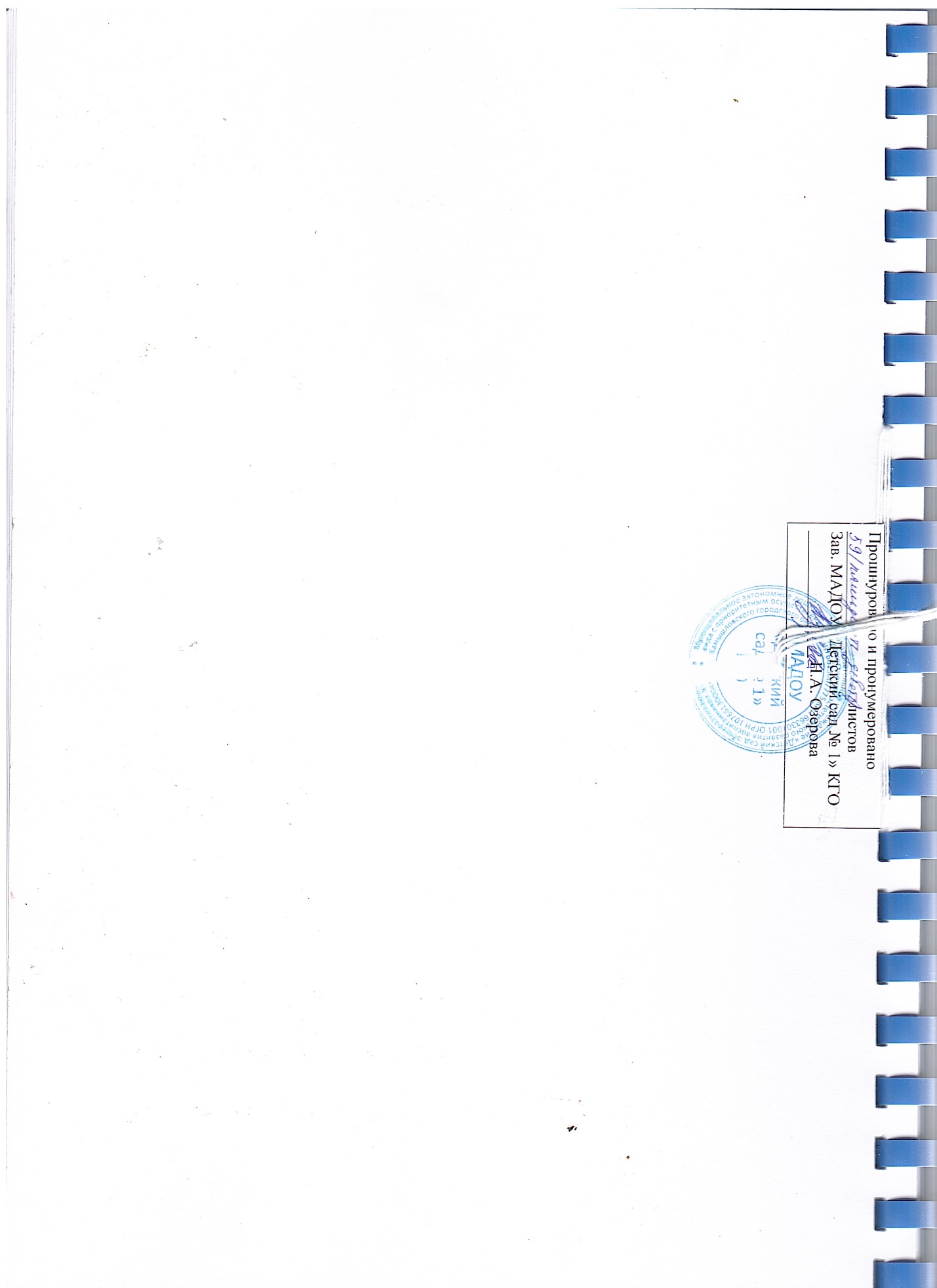 Заведующий МАДОУ  «Детский сад №1» КГООзерова Н.А. _____________«19» мая   2022 годМ.П.Председатель первичной профсоюзной организации МАДОУ  «Детский сад  № 1» КГОУстьянцева Т.В ____________«19» мая   2022  год                    М.П.        Согласовано:Председатель профсоюзного комитетаМАДОУ «Детский сад  № 1» КГО________________/Т.В.Устьянцева/«19» мая  2022 гУтверждаю:Заведующий МАДОУ «Детский сад № 1» КГО______________/Н.А.Озерова /«19» мая  2022 гСогласовано:Председатель профсоюзного комитетаМАДОУ «Детский сад  № 1» КГО________________/Т.В.Устьянцева /«19» мая  2022 гУтверждаю:Заведующий МАДОУ «Детский сад№ 1» КГО______________/Н.А.Озерова./                             «19» мая  2022 г№п/пНаименование профессии, должностиРазмер повышения оплаты трудаОснование установления доплаты12Повар4%В соответствии с картой специальной оценки условий труда работников № 23А(Протокол испытаний тяжести трудового процесса № 2241/23А-ТЖ)3Кухонный рабочий4%В соответствии с картой специальной оценки условий труда работников № 25(Протокол испытаний тяжести трудового процесса № 2241/25-ТЖ)Согласовано:Председатель профсоюзного комитетаМАДОУ «Детский сад   № 1» КГО________________/Т.В.Устьянцева /«19» мая  2022 гУтверждаю:    Заведующий МАДОУ «Детский сад  № 1» КГО______________/Н.А.Озерова /«19» мая   2022 г№п/пНаименование работ и профессийНоменклатура средств индивидуальной защитыНорма выдачи на год (штуки, пары, комплекты)Основание1КастеляншаКостюм для защиты от общих производственных загрязнений и механических воздействий или  халат и брюки для защиты от общих производственных загрязнений и механических воздействий1 шт.Приказ Министерства труда и социальной защиты Российской Федерации от 9 декабря 2014 г. N 997н 
«Об утверждении типовых норм бесплатной выдачи специальной одежды, специальной обуви и других средств индивидуальной защиты работникам сквозных профессий и должностей всех видов экономической деятельности, занятым на работах с вредными и (или) опасными условиями труда, а также на работах, выполняемых в особых температурных условиях или связанных с загрязнением»1КастеляншаКостюм для защиты от общих производственных загрязнений и механических воздействий или  халат и брюки для защиты от общих производственных загрязнений и механических воздействий1 комплектПриказ Министерства труда и социальной защиты Российской Федерации от 9 декабря 2014 г. N 997н 
«Об утверждении типовых норм бесплатной выдачи специальной одежды, специальной обуви и других средств индивидуальной защиты работникам сквозных профессий и должностей всех видов экономической деятельности, занятым на работах с вредными и (или) опасными условиями труда, а также на работах, выполняемых в особых температурных условиях или связанных с загрязнением»2Кухонный рабочийКостюм для защиты от общих производственных загрязнений и механических воздействий или халат и брюки для защиты от общих производственных загрязнений и механических воздействий1 шт.Приказ Министерства труда и социальной защиты Российской Федерации от 9 декабря 2014 г. N 997н 
«Об утверждении типовых норм бесплатной выдачи специальной одежды, специальной обуви и других средств индивидуальной защиты работникам сквозных профессий и должностей всех видов экономической деятельности, занятым на работах с вредными и (или) опасными условиями труда, а также на работах, выполняемых в особых температурных условиях или связанных с загрязнением»2Кухонный рабочийКостюм для защиты от общих производственных загрязнений и механических воздействий или халат и брюки для защиты от общих производственных загрязнений и механических воздействий1 комплектПриказ Министерства труда и социальной защиты Российской Федерации от 9 декабря 2014 г. N 997н 
«Об утверждении типовых норм бесплатной выдачи специальной одежды, специальной обуви и других средств индивидуальной защиты работникам сквозных профессий и должностей всех видов экономической деятельности, занятым на работах с вредными и (или) опасными условиями труда, а также на работах, выполняемых в особых температурных условиях или связанных с загрязнением»2Кухонный рабочийНарукавники из полимерных материаловДо износаПриказ Министерства труда и социальной защиты Российской Федерации от 9 декабря 2014 г. N 997н 
«Об утверждении типовых норм бесплатной выдачи специальной одежды, специальной обуви и других средств индивидуальной защиты работникам сквозных профессий и должностей всех видов экономической деятельности, занятым на работах с вредными и (или) опасными условиями труда, а также на работах, выполняемых в особых температурных условиях или связанных с загрязнением»2Кухонный рабочийПерчатки резиновые или из полимерных материалов6 парПриказ Министерства труда и социальной защиты Российской Федерации от 9 декабря 2014 г. N 997н 
«Об утверждении типовых норм бесплатной выдачи специальной одежды, специальной обуви и других средств индивидуальной защиты работникам сквозных профессий и должностей всех видов экономической деятельности, занятым на работах с вредными и (или) опасными условиями труда, а также на работах, выполняемых в особых температурных условиях или связанных с загрязнением»2Кухонный рабочийФартук из полимерных материалов с нагрудником2 шт.Приказ Министерства труда и социальной защиты Российской Федерации от 9 декабря 2014 г. N 997н 
«Об утверждении типовых норм бесплатной выдачи специальной одежды, специальной обуви и других средств индивидуальной защиты работникам сквозных профессий и должностей всех видов экономической деятельности, занятым на работах с вредными и (или) опасными условиями труда, а также на работах, выполняемых в особых температурных условиях или связанных с загрязнением»2Кухонный рабочий1 шт.Приказ Министерства труда и социальной защиты Российской Федерации от 9 декабря 2014 г. N 997н 
«Об утверждении типовых норм бесплатной выдачи специальной одежды, специальной обуви и других средств индивидуальной защиты работникам сквозных профессий и должностей всех видов экономической деятельности, занятым на работах с вредными и (или) опасными условиями труда, а также на работах, выполняемых в особых температурных условиях или связанных с загрязнением»2Кухонный рабочий1 на 2 годаПриказ Министерства труда и социальной защиты Российской Федерации от 9 декабря 2014 г. N 997н 
«Об утверждении типовых норм бесплатной выдачи специальной одежды, специальной обуви и других средств индивидуальной защиты работникам сквозных профессий и должностей всех видов экономической деятельности, занятым на работах с вредными и (или) опасными условиями труда, а также на работах, выполняемых в особых температурных условиях или связанных с загрязнением»3КладовщикКостюм для защиты от общих производственных загрязнений и механических воздействий или халат и брюки для защиты от общих производственных загрязнений и механических воздействий1 шт.Приказ Министерства труда и социальной защиты Российской Федерации от 9 декабря 2014 г. N 997н 
«Об утверждении типовых норм бесплатной выдачи специальной одежды, специальной обуви и других средств индивидуальной защиты работникам сквозных профессий и должностей всех видов экономической деятельности, занятым на работах с вредными и (или) опасными условиями труда, а также на работах, выполняемых в особых температурных условиях или связанных с загрязнением»3КладовщикКостюм для защиты от общих производственных загрязнений и механических воздействий или халат и брюки для защиты от общих производственных загрязнений и механических воздействий1 комплектПриказ Министерства труда и социальной защиты Российской Федерации от 9 декабря 2014 г. N 997н 
«Об утверждении типовых норм бесплатной выдачи специальной одежды, специальной обуви и других средств индивидуальной защиты работникам сквозных профессий и должностей всех видов экономической деятельности, занятым на работах с вредными и (или) опасными условиями труда, а также на работах, выполняемых в особых температурных условиях или связанных с загрязнением»3КладовщикПерчатки резиновые или из полимерных материалов6 парПриказ Министерства труда и социальной защиты Российской Федерации от 9 декабря 2014 г. N 997н 
«Об утверждении типовых норм бесплатной выдачи специальной одежды, специальной обуви и других средств индивидуальной защиты работникам сквозных профессий и должностей всех видов экономической деятельности, занятым на работах с вредными и (или) опасными условиями труда, а также на работах, выполняемых в особых температурных условиях или связанных с загрязнением»4ПоварКостюм для защиты от общих производственных загрязнений и механических воздействий1 шт.Приказ Министерства труда и социальной защиты Российской Федерации от 9 декабря 2014 г. N 997н 
«Об утверждении типовых норм бесплатной выдачи специальной одежды, специальной обуви и других средств индивидуальной защиты работникам сквозных профессий и должностей всех видов экономической деятельности, занятым на работах с вредными и (или) опасными условиями труда, а также на работах, выполняемых в особых температурных условиях или связанных с загрязнением»4ПоварФартук из полимерных материалов с нагрудником2 шт.Приказ Министерства труда и социальной защиты Российской Федерации от 9 декабря 2014 г. N 997н 
«Об утверждении типовых норм бесплатной выдачи специальной одежды, специальной обуви и других средств индивидуальной защиты работникам сквозных профессий и должностей всех видов экономической деятельности, занятым на работах с вредными и (или) опасными условиями труда, а также на работах, выполняемых в особых температурных условиях или связанных с загрязнением»4ПоварНарукавники из полимерных материаловДо износаПриказ Министерства труда и социальной защиты Российской Федерации от 9 декабря 2014 г. N 997н 
«Об утверждении типовых норм бесплатной выдачи специальной одежды, специальной обуви и других средств индивидуальной защиты работникам сквозных профессий и должностей всех видов экономической деятельности, занятым на работах с вредными и (или) опасными условиями труда, а также на работах, выполняемых в особых температурных условиях или связанных с загрязнением»4ПоварКостюм хлопчатобумажный3 комплекта Приказ Министерства труда и социальной защиты Российской Федерации от 9 декабря 2014 г. N 997н 
«Об утверждении типовых норм бесплатной выдачи специальной одежды, специальной обуви и других средств индивидуальной защиты работникам сквозных профессий и должностей всех видов экономической деятельности, занятым на работах с вредными и (или) опасными условиями труда, а также на работах, выполняемых в особых температурных условиях или связанных с загрязнением»4ПоварКолпак хлопчатобумажный3 шт.Приказ Министерства труда и социальной защиты Российской Федерации от 9 декабря 2014 г. N 997н 
«Об утверждении типовых норм бесплатной выдачи специальной одежды, специальной обуви и других средств индивидуальной защиты работникам сквозных профессий и должностей всех видов экономической деятельности, занятым на работах с вредными и (или) опасными условиями труда, а также на работах, выполняемых в особых температурных условиях или связанных с загрязнением»5Рабочий по комплексному обслуживанию и ремонту зданияКостюм для защиты от общих производственных загрязнений и механических воздействий илиХалат и брюки для защиты от общих производственных загрязнений и механических воздействий1 шт.Приказ Министерства труда и социальной защиты Российской Федерации от 9 декабря 2014 г. N 997н 
«Об утверждении типовых норм бесплатной выдачи специальной одежды, специальной обуви и других средств индивидуальной защиты работникам сквозных профессий и должностей всех видов экономической деятельности, занятым на работах с вредными и (или) опасными условиями труда, а также на работах, выполняемых в особых температурных условиях или связанных с загрязнением»5Рабочий по комплексному обслуживанию и ремонту зданияКостюм для защиты от общих производственных загрязнений и механических воздействий илиХалат и брюки для защиты от общих производственных загрязнений и механических воздействий1 комплектПриказ Министерства труда и социальной защиты Российской Федерации от 9 декабря 2014 г. N 997н 
«Об утверждении типовых норм бесплатной выдачи специальной одежды, специальной обуви и других средств индивидуальной защиты работникам сквозных профессий и должностей всех видов экономической деятельности, занятым на работах с вредными и (или) опасными условиями труда, а также на работах, выполняемых в особых температурных условиях или связанных с загрязнением»5Рабочий по комплексному обслуживанию и ремонту зданияПерчатки с полимерным покрытием6 парПриказ Министерства труда и социальной защиты Российской Федерации от 9 декабря 2014 г. N 997н 
«Об утверждении типовых норм бесплатной выдачи специальной одежды, специальной обуви и других средств индивидуальной защиты работникам сквозных профессий и должностей всех видов экономической деятельности, занятым на работах с вредными и (или) опасными условиями труда, а также на работах, выполняемых в особых температурных условиях или связанных с загрязнением»6Сторож (вахтер)Костюм для защиты от общих производственных загрязнений и механических воздействий1 шт.Приказ Министерства труда и социальной защиты Российской Федерации от 9 декабря 2014 г. N 997н 
«Об утверждении типовых норм бесплатной выдачи специальной одежды, специальной обуви и других средств индивидуальной защиты работникам сквозных профессий и должностей всех видов экономической деятельности, занятым на работах с вредными и (или) опасными условиями труда, а также на работах, выполняемых в особых температурных условиях или связанных с загрязнением»6Сторож (вахтер)Сапоги резиновые с защитным подноском или сапоги болотные с защитным подноском1 параПриказ Министерства труда и социальной защиты Российской Федерации от 9 декабря 2014 г. N 997н 
«Об утверждении типовых норм бесплатной выдачи специальной одежды, специальной обуви и других средств индивидуальной защиты работникам сквозных профессий и должностей всех видов экономической деятельности, занятым на работах с вредными и (или) опасными условиями труда, а также на работах, выполняемых в особых температурных условиях или связанных с загрязнением»6Сторож (вахтер)Перчатки с полимерным покрытием или резиновые12 парПриказ Министерства труда и социальной защиты Российской Федерации от 9 декабря 2014 г. N 997н 
«Об утверждении типовых норм бесплатной выдачи специальной одежды, специальной обуви и других средств индивидуальной защиты работникам сквозных профессий и должностей всех видов экономической деятельности, занятым на работах с вредными и (или) опасными условиями труда, а также на работах, выполняемых в особых температурных условиях или связанных с загрязнением»7Уборщик служебных помещенийКостюм для защиты от общих производственных загрязнений и механических воздействий или халат для защиты от общих производственных загрязнений и механических воздействий1 шт.Приказ Министерства труда и социальной защиты Российской Федерации от 9 декабря 2014 г. N 997н 
«Об утверждении типовых норм бесплатной выдачи специальной одежды, специальной обуви и других средств индивидуальной защиты работникам сквозных профессий и должностей всех видов экономической деятельности, занятым на работах с вредными и (или) опасными условиями труда, а также на работах, выполняемых в особых температурных условиях или связанных с загрязнением»7Уборщик служебных помещенийПерчатки с полимерным покрытием6 парПриказ Министерства труда и социальной защиты Российской Федерации от 9 декабря 2014 г. N 997н 
«Об утверждении типовых норм бесплатной выдачи специальной одежды, специальной обуви и других средств индивидуальной защиты работникам сквозных профессий и должностей всех видов экономической деятельности, занятым на работах с вредными и (или) опасными условиями труда, а также на работах, выполняемых в особых температурных условиях или связанных с загрязнением»7Уборщик служебных помещенийПерчатки резиновые или из полимерных материалов12 парПриказ Министерства труда и социальной защиты Российской Федерации от 9 декабря 2014 г. N 997н 
«Об утверждении типовых норм бесплатной выдачи специальной одежды, специальной обуви и других средств индивидуальной защиты работникам сквозных профессий и должностей всех видов экономической деятельности, занятым на работах с вредными и (или) опасными условиями труда, а также на работах, выполняемых в особых температурных условиях или связанных с загрязнением»7Уборщик служебных помещенийБотинки кожаные с защитным подноском или полуботинки кожаные с защитным подноском1 параПриказ Министерства труда и социальной защиты Российской Федерации от 9 декабря 2014 г. N 997н 
«Об утверждении типовых норм бесплатной выдачи специальной одежды, специальной обуви и других средств индивидуальной защиты работникам сквозных профессий и должностей всех видов экономической деятельности, занятым на работах с вредными и (или) опасными условиями труда, а также на работах, выполняемых в особых температурных условиях или связанных с загрязнением»8ДворникКостюм для защиты от механических воздействий (истирания)Приказ Министерства труда и социальной защиты Российской Федерации от 9 декабря 2014 г. N 997н 
«Об утверждении типовых норм бесплатной выдачи специальной одежды, специальной обуви и других средств индивидуальной защиты работникам сквозных профессий и должностей всех видов экономической деятельности, занятым на работах с вредными и (или) опасными условиями труда, а также на работах, выполняемых в особых температурных условиях или связанных с загрязнением»8ДворникЖилет сигнальный повышенной видимости1 шт.Приказ Министерства труда и социальной защиты Российской Федерации от 9 декабря 2014 г. N 997н 
«Об утверждении типовых норм бесплатной выдачи специальной одежды, специальной обуви и других средств индивидуальной защиты работникам сквозных профессий и должностей всех видов экономической деятельности, занятым на работах с вредными и (или) опасными условиями труда, а также на работах, выполняемых в особых температурных условиях или связанных с загрязнением»8ДворникПальто, полупальто, плащ для защиты от воды1 шт. на 2 годаПриказ Министерства труда и социальной защиты Российской Федерации от 9 декабря 2014 г. N 997н 
«Об утверждении типовых норм бесплатной выдачи специальной одежды, специальной обуви и других средств индивидуальной защиты работникам сквозных профессий и должностей всех видов экономической деятельности, занятым на работах с вредными и (или) опасными условиями труда, а также на работах, выполняемых в особых температурных условиях или связанных с загрязнением»8ДворникОбувь специальная для защиты от механических воздействий (ударов), от общих производственных загрязнений1 параПриказ Министерства труда и социальной защиты Российской Федерации от 9 декабря 2014 г. N 997н 
«Об утверждении типовых норм бесплатной выдачи специальной одежды, специальной обуви и других средств индивидуальной защиты работникам сквозных профессий и должностей всех видов экономической деятельности, занятым на работах с вредными и (или) опасными условиями труда, а также на работах, выполняемых в особых температурных условиях или связанных с загрязнением»8ДворникПерчатки для защиты от воды и растворов нетоксичных веществ12 парПриказ Министерства труда и социальной защиты Российской Федерации от 9 декабря 2014 г. N 997н 
«Об утверждении типовых норм бесплатной выдачи специальной одежды, специальной обуви и других средств индивидуальной защиты работникам сквозных профессий и должностей всех видов экономической деятельности, занятым на работах с вредными и (или) опасными условиями труда, а также на работах, выполняемых в особых температурных условиях или связанных с загрязнением»8ДворникПерчатки для защиты от механических воздействий (истирания)12 парПриказ Министерства труда и социальной защиты Российской Федерации от 9 декабря 2014 г. N 997н 
«Об утверждении типовых норм бесплатной выдачи специальной одежды, специальной обуви и других средств индивидуальной защиты работникам сквозных профессий и должностей всех видов экономической деятельности, занятым на работах с вредными и (или) опасными условиями труда, а также на работах, выполняемых в особых температурных условиях или связанных с загрязнением»8ДворникГоловной убор для защиты от общих производственных загрязнений1 шт.Приказ Министерства труда и социальной защиты Российской Федерации от 9 декабря 2014 г. N 997н 
«Об утверждении типовых норм бесплатной выдачи специальной одежды, специальной обуви и других средств индивидуальной защиты работникам сквозных профессий и должностей всех видов экономической деятельности, занятым на работах с вредными и (или) опасными условиями труда, а также на работах, выполняемых в особых температурных условиях или связанных с загрязнением»9Рабочий  по  стирке  и ремонту  спецодеждыКостюм для защиты от общих производственных загрязнений и механических воздействий или1 шт.Приказ Министерства труда и социальной защиты Российской Федерации от 9 декабря 2014 г. N 997н 
«Об утверждении типовых норм бесплатной выдачи специальной одежды, специальной обуви и других средств индивидуальной защиты работникам сквозных профессий и должностей всех видов экономической деятельности, занятым на работах с вредными и (или) опасными условиями труда, а также на работах, выполняемых в особых температурных условиях или связанных с загрязнением»9Рабочий  по  стирке  и ремонту  спецодеждыХалат и брюки для защиты от общих производственных загрязнений и механических воздействий1 комплектПриказ Министерства труда и социальной защиты Российской Федерации от 9 декабря 2014 г. N 997н 
«Об утверждении типовых норм бесплатной выдачи специальной одежды, специальной обуви и других средств индивидуальной защиты работникам сквозных профессий и должностей всех видов экономической деятельности, занятым на работах с вредными и (или) опасными условиями труда, а также на работах, выполняемых в особых температурных условиях или связанных с загрязнением»9Рабочий  по  стирке  и ремонту  спецодеждыФартук из полимерных материалов с нагрудникомдежурныйПриказ Министерства труда и социальной защиты Российской Федерации от 9 декабря 2014 г. N 997н 
«Об утверждении типовых норм бесплатной выдачи специальной одежды, специальной обуви и других средств индивидуальной защиты работникам сквозных профессий и должностей всех видов экономической деятельности, занятым на работах с вредными и (или) опасными условиями труда, а также на работах, выполняемых в особых температурных условиях или связанных с загрязнением»9Рабочий  по  стирке  и ремонту  спецодеждыПерчатки с полимерным покрытием6 парПриказ Министерства труда и социальной защиты Российской Федерации от 9 декабря 2014 г. N 997н 
«Об утверждении типовых норм бесплатной выдачи специальной одежды, специальной обуви и других средств индивидуальной защиты работникам сквозных профессий и должностей всех видов экономической деятельности, занятым на работах с вредными и (или) опасными условиями труда, а также на работах, выполняемых в особых температурных условиях или связанных с загрязнением»9Рабочий  по  стирке  и ремонту  спецодеждыПерчатки резиновые или из полимерных материаловдежурныеПриказ Министерства труда и социальной защиты Российской Федерации от 9 декабря 2014 г. N 997н 
«Об утверждении типовых норм бесплатной выдачи специальной одежды, специальной обуви и других средств индивидуальной защиты работникам сквозных профессий и должностей всех видов экономической деятельности, занятым на работах с вредными и (или) опасными условиями труда, а также на работах, выполняемых в особых температурных условиях или связанных с загрязнением»10Воспитатель Санитарная одежда2 шт.п. 3.1.9 Постановления Главного государственного санитарного врача РФ от 28.09.2020 N 28 "Об утверждении санитарных правил СП 2.4.3648-20 "Санитарно - эпидемиологические требования к организациям воспитания и обучения, отдыха и оздоровления детей и молодежи"11Младший воспитательСанитарная одежда2 шт.п. 3.1.9 Постановления Главного государственного санитарного врача РФ от 28.09.2020 N 28 "Об утверждении санитарных правил СП 2.4.3648-20 "Санитарно - эпидемиологические требования к организациям воспитания и обучения, отдыха и оздоровления детей и молодежи"11Младший воспитательФартук (для раздачи пищи)1 шт.п. 3.1.9 Постановления Главного государственного санитарного врача РФ от 28.09.2020 N 28 "Об утверждении санитарных правил СП 2.4.3648-20 "Санитарно - эпидемиологические требования к организациям воспитания и обучения, отдыха и оздоровления детей и молодежи"11Младший воспитательКолпак или косынка (для раздачи пищи)1 шт.п. 3.1.9 Постановления Главного государственного санитарного врача РФ от 28.09.2020 N 28 "Об утверждении санитарных правил СП 2.4.3648-20 "Санитарно - эпидемиологические требования к организациям воспитания и обучения, отдыха и оздоровления детей и молодежи"11Младший воспитательФартук (для мытья посуды)1 шт.п. 3.1.9 Постановления Главного государственного санитарного врача РФ от 28.09.2020 N 28 "Об утверждении санитарных правил СП 2.4.3648-20 "Санитарно - эпидемиологические требования к организациям воспитания и обучения, отдыха и оздоровления детей и молодежи"11Младший воспитательТемный халат (для уборки помещений)1 шт.п. 3.1.9 Постановления Главного государственного санитарного врача РФ от 28.09.2020 N 28 "Об утверждении санитарных правил СП 2.4.3648-20 "Санитарно - эпидемиологические требования к организациям воспитания и обучения, отдыха и оздоровления детей и молодежи"Согласовано:Председатель профсоюзного комитетаМАДОУ «Детский сад № 1» КГО_______________/_Т.В. Устьянцева /«19»  мая   2022 гУтверждаю:                                     Заведующий                                МАДОУ «Детский сад № 1» КГО______________Н.А.Озерова/«19» мая  2022 г№п/пНаименование профессии, должностиВиды смывающих и обезвреживающих средствНаименование работ и производственных факторовПункт типовых нормНорма выдачи на 1 работника в месяц1Уборщик территорииМыло или жидкие моющие средства в том числе:для мытья рукРаботы, связанные с легкосмываемыми загрязнениямиПриказ Минздравсоцразвития России от 17.12.2010 N 1122н Об утверждении типовых норм бесплатной выдачи работникам смывающих и (или) обезвреживающих средств и стандарта безопасности труда "Обеспечение работников смывающими и (или) обезвреживающими средствами»200 г (мыло туалетное) или 250 мл. (жидкие моющие средства в дозирующих устройствах2КладовщикМыло или жидкие моющие средства в том числе:для мытья рукРаботы, связанные с легкосмываемыми загрязнениямиПриказ Минздравсоцразвития России от 17.12.2010 N 1122н Об утверждении типовых норм бесплатной выдачи работникам смывающих и (или) обезвреживающих средств и стандарта безопасности труда "Обеспечение работников смывающими и (или) обезвреживающими средствами»200 г (мыло туалетное) или 250 мл. (жидкие моющие средства в дозирующих устройствах3Рабочий по комплексному обслуживанию и ремонту зданияМыло или жидкие моющие средства в том числе:для мытья рукРаботы, связанные с легкосмываемыми загрязнениямиПриказ Минздравсоцразвития России от 17.12.2010 N 1122н Об утверждении типовых норм бесплатной выдачи работникам смывающих и (или) обезвреживающих средств и стандарта безопасности труда "Обеспечение работников смывающими и (или) обезвреживающими средствами»200 г (мыло туалетное) или 250 мл. (жидкие моющие средства в дозирующих устройствах4Уборщица служебных помещенийМыло или жидкие моющие средства в том числе:для мытья рукРаботы, связанные с легкосмываемыми загрязнениямиПриказ Минздравсоцразвития России от 17.12.2010 N 1122н Об утверждении типовых норм бесплатной выдачи работникам смывающих и (или) обезвреживающих средств и стандарта безопасности труда "Обеспечение работников смывающими и (или) обезвреживающими средствами»200 г (мыло туалетное) или 250 мл. (жидкие моющие средства в дозирующих устройствах5Оператор стиральных машинМыло или жидкие моющие средства в том числе:для мытья рукРаботы, связанные с легкосмываемыми загрязнениямиПриказ Минздравсоцразвития России от 17.12.2010 N 1122н Об утверждении типовых норм бесплатной выдачи работникам смывающих и (или) обезвреживающих средств и стандарта безопасности труда "Обеспечение работников смывающими и (или) обезвреживающими средствами»200 г (мыло туалетное) или 250 мл. (жидкие моющие средства в дозирующих устройствах6Младший воспитательМыло или жидкие моющие средства в том числе:для мытья рукРаботы, связанные с легкосмываемыми загрязнениямиПриказ Минздравсоцразвития России от 17.12.2010 N 1122н Об утверждении типовых норм бесплатной выдачи работникам смывающих и (или) обезвреживающих средств и стандарта безопасности труда "Обеспечение работников смывающими и (или) обезвреживающими средствами»200 г (мыло туалетное) или 250 мл. (жидкие моющие средства в дозирующих устройствах7ПоварМыло или жидкие моющие средства в том числе:для мытья рукРаботы, связанные с легкосмываемыми загрязнениямиПриказ Минздравсоцразвития России от 17.12.2010 N 1122н Об утверждении типовых норм бесплатной выдачи работникам смывающих и (или) обезвреживающих средств и стандарта безопасности труда "Обеспечение работников смывающими и (или) обезвреживающими средствами»200 г (мыло туалетное) или 250 мл. (жидкие моющие средства в дозирующих устройствах8Кухонный рабочийМыло или жидкие моющие средства в том числе:для мытья рукРаботы, связанные с легкосмываемыми загрязнениямиПриказ Минздравсоцразвития России от 17.12.2010 N 1122н Об утверждении типовых норм бесплатной выдачи работникам смывающих и (или) обезвреживающих средств и стандарта безопасности труда "Обеспечение работников смывающими и (или) обезвреживающими средствами»200 г (мыло туалетное) или 250 мл. (жидкие моющие средства в дозирующих устройствах9Заведующий хозяйством Мыло или жидкие моющие средства в том числе:для мытья рукРаботы, связанные с легкосмываемыми загрязнениямиПриказ Минздравсоцразвития России от 17.12.2010 N 1122н Об утверждении типовых норм бесплатной выдачи работникам смывающих и (или) обезвреживающих средств и стандарта безопасности труда "Обеспечение работников смывающими и (или) обезвреживающими средствами»200 г (мыло туалетное) или 250 мл. (жидкие моющие средства в дозирующих устройствахСогласовано:Председатель профсоюзного комитетаМАДОУ «Детский сад  № 1» КГО________________/Т.В.Устьянцева /«19» мая  2022 гУтверждаю:Заведующий                                МАДОУ «Детский сад№ 1» КГО______________/Н.А.Озерова /«19»мая  2022 г№п/пНаименование профессии, должностиПродолжительность отпускаОснование установленного отпуска1Заведующий 42 календарных дняПостановление Правительства РФ от 14 мая 2015 г. N 466
"О ежегодных основных удлиненных оплачиваемых отпусках"(подраздел 1 раздел II номенклатуры должностей педагогических работников организаций, осуществляющих образовательную деятельность, должностей руководителей образовательных организаций, утвержденной постановлением Правительства Российской Федерации от 21 февраля 2022 г. N 225 "Об утверждении номенклатуры должностей педагогических работников организаций, осуществляющих образовательную деятельность, должностей руководителей образовательных организаций)2Старший воспитатель42 календарных дняПостановление Правительства РФ от 14 мая 2015 г. N 466
"О ежегодных основных удлиненных оплачиваемых отпусках"(подраздел 2 раздел I номенклатуры должностей педагогических работников организаций, осуществляющих образовательную деятельность, должностей руководителей образовательных организаций, утвержденной постановлением Правительства Российской Федерации от 21 февраля 2022 г. N 225 "Об утверждении номенклатуры должностей педагогических работников организаций, осуществляющих образовательную деятельность, должностей руководителей образовательных организаций")3Воспитатель42 календарных дняПостановление Правительства РФ от 14 мая 2015 г. N 466
"О ежегодных основных удлиненных оплачиваемых отпусках"(подраздел 2 раздел I номенклатуры должностей педагогических работников организаций, осуществляющих образовательную деятельность, должностей руководителей образовательных организаций, утвержденной постановлением Правительства Российской Федерации от 21 февраля 2022 г. N 225 "Об утверждении номенклатуры должностей педагогических работников организаций, осуществляющих образовательную деятельность, должностей руководителей образовательных организаций")4Музыкальный руководитель42 календарных дняПостановление Правительства РФ от 14 мая 2015 г. N 466
"О ежегодных основных удлиненных оплачиваемых отпусках"(подраздел 2 раздел I номенклатуры должностей педагогических работников организаций, осуществляющих образовательную деятельность, должностей руководителей образовательных организаций, утвержденной постановлением Правительства Российской Федерации от 21 февраля 2022 г. N 225 "Об утверждении номенклатуры должностей педагогических работников организаций, осуществляющих образовательную деятельность, должностей руководителей образовательных организаций")5Инструктор по физической культуре42 календарных дняПостановление Правительства РФ от 14 мая 2015 г. N 466
"О ежегодных основных удлиненных оплачиваемых отпусках"(подраздел 2 раздел I номенклатуры должностей педагогических работников организаций, осуществляющих образовательную деятельность, должностей руководителей образовательных организаций, утвержденной постановлением Правительства Российской Федерации от 21 февраля 2022 г. N 225 "Об утверждении номенклатуры должностей педагогических работников организаций, осуществляющих образовательную деятельность, должностей руководителей образовательных организаций")6Педагог-психолог42 календарных дняПостановление Правительства РФ от 14 мая 2015 г. N 466
"О ежегодных основных удлиненных оплачиваемых отпусках"(подраздел 2 раздел I номенклатуры должностей педагогических работников организаций, осуществляющих образовательную деятельность, должностей руководителей образовательных организаций, утвержденной постановлением Правительства Российской Федерации от 21 февраля 2022 г. N 225 "Об утверждении номенклатуры должностей педагогических работников организаций, осуществляющих образовательную деятельность, должностей руководителей образовательных организаций")7Учитель-логопед56 календарных днейПостановление Правительства РФ от 14 мая 2015 г. N 466
"О ежегодных основных удлиненных оплачиваемых отпусках"(подраздел 2 раздел I номенклатуры должностей педагогических работников организаций, осуществляющих образовательную деятельность, должностей руководителей образовательных организаций, утвержденной постановлением Правительства Российской Федерации от 21 февраля 2022 г. N 225 "Об утверждении номенклатуры должностей педагогических работников организаций, осуществляющих образовательную деятельность, должностей руководителей образовательных организаций"), работающие с обучающимися с ограниченными возможностями здоровья и (или) лицами, нуждающимися в длительном лечении)Постановление Правительства РФ от 14 мая 2015 г. N 466
"О ежегодных основных удлиненных оплачиваемых отпусках"(подраздел 2 раздел I номенклатуры должностей педагогических работников организаций, осуществляющих образовательную деятельность, должностей руководителей образовательных организаций, утвержденной постановлением Правительства Российской Федерации от 21 февраля 2022 г. N 225 "Об утверждении номенклатуры должностей педагогических работников организаций, осуществляющих образовательную деятельность, должностей руководителей образовательных организаций"), работающие с обучающимися с ограниченными возможностями здоровья и (или) лицами, нуждающимися в длительном лечении)Согласовано:Председатель профсоюзного комитетаМАДОУ «Детский сад № 1» КГО________________/Т.В.Устьянцева /«19 » мая   2022 гУтверждаю:Заведующий                         МАДОУ «Детский сад № 1» КГО______________/Н.А.Озерова/«19 »мая   2022 г№п/пНаименование профессии (должности) работникаКод фактора по приказу Минтруда и Минразвитиятия РФ №№ 988н/1420нКод фактора по приказу Минздрав РФ № 29нПериодичность осмотров1Заведующий детским садом251 раз в год2Старший воспитатель251 раз в год3Главный бухгалтер251 раз в год4Воспитатель детского сада251 раз в год5Учитель-логопед251 раз в год6Педагог-психолог251 раз в год7Музыкальный руководитель251 раз в год8Инструктор по физ. культуре251 раз в год9Повар3.1251 раз в  год10Заведующий хозяйством 251 раз в год  11Кухонный рабочий3.1251 раз в год12Кастелянша, швея251 раз в год251 раз в год13Оператор стиральных машин 251 раз в год251 раз в год14Кладовщик251 раз в год15Специалист по кадрам251 раз в год16Младший воспитатель251 раз в год17Оператор  газовой котельной 251 раз в год18Уборщик служебных помещений1 раз в год 19Рабочий по комплексному обслуживанию и ремонту зданий20Уборщик территории251 раз в год21Специалист по охране труда251 раз в годСогласовано:Председатель профсоюзного комитетаМАДОУ «Детский сад  № 1» КГО________________/Т.В.Устьянцева /«09»  января  2022 гУтверждаю:Заведующий                 МАДОУ «Детский сад № 1» КГО______________Н.А. Озерова /«09 » января 2022 г№п/пМероприятие, предусмотренное соглашениемСроки выполненияОтветственныйОрганизационные мероприятияОрганизационные мероприятияОрганизационные мероприятияОрганизационные мероприятия1.1Инструктаж сотрудников по ОТпри оформлении на работу, 2 раза в год и по необходимостиспециалист по ОТ1.2Проведение инструктажа неэлектротехнического персонала1 раз в годЗаведующий1.3Контроль за состоянием работы по ОТ, соблюдением техники безопасности, ПБ на рабочем местепостоянноспециалист по ОТкомиссия  по ОТТехнические мероприятияТехнические мероприятияТехнические мероприятияТехнические мероприятия2.1Выполнение ремонтных работ – проверка освещенияпо необходимостизаведующий 2.2Регулярная проверка освещения в рабочем состоянии осветительной арматурыежедневнозаведующий 2.3Замена электрических лампочек на энергосберегающиепо необходимостиРабочий по обслуживанию зданий2.4Мероприятия по подготовке к зимнему периоду:- запас песка для посыпания территории во время гололедалетне-осенний периодзаведующий2.5Мероприятия по облагораживанию территории:- проведение субботников, уборка листвысезонный период(2 раза в год)заведующий - уборка снега, льда, посыпание дорожек пескомзимний периодуборщик территории- озеленение и благоустройство территории, разбивка цветниковмай - август воспитатели групп- ремонт построек на территории, прогулочных участкахпо необходимости рабочий по обслуживанию здания2.9.Контроль проведения систематических занятий по правилам безопасности с детьми и родителями в группах.постоянноСтарший воспитатель2.10.Проведение испытания спортивного оборудования и лестниц-стремянокиюльИнструктор по физической культуре2.11Проверка оборудования игровых площадок на готовность к летнему периоду.Апрель-майЗаведующий, комиссии по ОТ, специалист по ОТЛечебно-профилактические и санитарно-бытовые мероприятияЛечебно-профилактические и санитарно-бытовые мероприятияЛечебно-профилактические и санитарно-бытовые мероприятияЛечебно-профилактические и санитарно-бытовые мероприятия3.1Обучение и проверка знаний по оказанию первой помощи2 раза в годСпециалист по ОТ3.2Своевременное обновление аптечек первой медицинской помощипо мере необходимостиСпециалист по ОТ3.3Контроль теплового режима в помещенияхпостояннозаведующий3.4Контроль эффективного расходования электроэнергии, тепла и водыпостоянноЗаведующий хозяйством 3.5Анализ заболеваемости1 раз в кварталМедицинский работник3.6Дератизация и дезинсекция помещенийежемесячноЗаведующий хозяйством 3.7Проверка питьевого режима, замена посудыпостоянноЗаведующий хозяйством Мероприятия по обеспечению средствами индивидуальной защитыМероприятия по обеспечению средствами индивидуальной защитыМероприятия по обеспечению средствами индивидуальной защитыМероприятия по обеспечению средствами индивидуальной защиты4.1Своевременное обеспечение спецодеждой, орудиями труда, моющими средствами, СИЗСогласно графикуЗаведующий хозяйством Мероприятия по пожарной безопасности Мероприятия по пожарной безопасности Мероприятия по пожарной безопасности Мероприятия по пожарной безопасности 5.1Проведение занятий по эвакуации при пожареАпрель, май, сентябрь.Заведующий хозяйством 5.2Обслуживание автоматической пожарной сигнализацииЕжемесячнообслуживающая организация (подрядчики)5.3Проведение противопожарного инструктажа2 раза в год и по необходимостиЗаведующий хозяйством 5.4.Контроль за состоянием  эвакуационных путейпостоянноЗаведующий хозяйством 